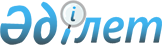 Шығындары республикалық бюджеттен субсидиялануға жататын әлеуметті маңызды облысаралық қатынастар бойынша темір жолмен жолаушылар тасымалдарын жүзеге асыратын тасымалдаушыларды ашық тендер негізінде анықтау жөніндегі конкурсты өткізу жөніндегі нұсқаулықты бекіту туралы
					
			Күшін жойған
			
			
		
					Көлік және коммуникациялар министрінің 2004 жылғы 23 қарашадағы N 429а-І бұйрығы. Қазақстан Республикасының Әділет министрлігінде 2004 жылғы 1 желтоқсанда тіркелді. Тіркеу N 3232. Күші жойылды - Қазақстан Республикасы Көлік және коммуникация министрінің міндетін атқарушының 2011 жылғы 6 тамыздағы № 496 бұйрығымен      Күші жойылды - ҚР Көлік және коммуникация министрінің міндетін атқарушының 2011.08.06 № 496 (қол қойылған күнінен бастап қолданысқа енгізіледі) бұйрығымен.      РҚАО-ның ескертпесі!

      2012.01.01 өзгерту енгізу көзделген - ҚР Көлік және коммуникация министрінің м.а. 2010.09.29 № 440 Бұйрығымен.      Ескерту. Бұйрықтың атауына өзгерту енгізілді - ҚР Көлік және коммуникация министрінің 2009.11.03 N 462 (қолданысқа енгізілу тәртібін 4-т. қараңыз) бұйрығымен.

      "Әлеуметтік маңызды қатынастар бойынша жолаушылар тасымалдарын жүзеге асырумен байланысты тасымалдаушының шығындарын субсидиялау ережесін бекіту туралы" Қазақстан Республикасы Үкіметінің 2004 жылғы 11 қарашадағы N 1188 қаулысына сәйкес БҰЙЫРАМЫН:



      1. Қоса беріліп отырған Шығындары республикалық бюджеттен субсидиялануға жататын, әлеуметтік маңызды облысаралық қатынастар бойынша темір жолмен жолаушылар тасымалдарын жүзеге асыратын тасымалдаушыларды ашық тендер негізінде анықтау жөніндегі конкурсты өткізу жөніндегі нұсқаулық бекітілсін.

      Ескерту. 1-тармаққа өзгерту енгізілді - ҚР Көлік және коммуникация министрінің 2009.11.03 N 462 (қолданысқа енгізілу тәртібін 4-т. қараңыз) бұйрығымен.



       2. Қазақстан Республикасы Көлік және коммуникациялар министрлігінің Темір жол көлігі комитеті (Н.Т. Байдәулетов) осы бұйрықты мемлекеттік тіркеу үшін Қазақстан Республикасының Әділет министрлігіне ұсынуды қамтамасыз етсін. 



      3. Осы бұйрықтың орындалуын бақылау Қазақстан Республикасының Көлік және коммуникациялар бірінші вице-Министрі Ю.И. Лавриненкоға жүктелсін. 



      4. Осы бұйрық мемлекеттік тіркелген күнінен бастап күшіне енеді.       МинистрҚазақстан Республикасы Көлік      

және коммуникациялар министрінің  

2004 жылғы 23 қарашадағы          

N 429а-І бұйрығымен бекітілген    

"Шығындары республикалық          

бюджеттен субсидиялануға жататын  

әлеуметті маңызды облысаралық     

қатынастар бойынша темір жолмен   

жолаушылар тасымалдарын жүзеге    

асыратын тасымалдаушыларды ашық   

тендер негізінде анықтау жөніндегі

конкурсты өткізу жөніндегі        

нұсқаулықты бекіту туралы"         

Шығындары республикалық бюджеттен субсидиялануға 

жататын әлеуметтік маңызды облысаралық қатынастар 

бойынша темір жолмен жолаушылар тасымалдарын жүзеге 

асыратын тасымалдаушыларды ашық тендер негізінде 

анықтау жөніндегі конкурсты өткізу жөніндегі нұсқаулық      Ескерту. Нұсқаулықтың атауына өзгерту енгізілді - ҚР Көлік және коммуникация министрінің 2009.11.03 N 462 (қолданысқа енгізілу тәртібін 4-т. қараңыз) бұйрығымен.

      Бүкіл мәтін бойынша "Ереже", "Ережесіне", "осы Ережеге", "осы Ережеде" деген сөздер "Нұсқаулық", "Нұсқаулыққа", "осы Нұсқаулыққа", "осы Нұсқаулықта" деген сөздермен ауыстырылды - ҚР Көлік және коммуникация министрінің 2009.11.03 N 462 (қолданысқа енгізілу тәртібін 4-т. қараңыз) бұйрығымен.

      Бүкіл мәтін бойынша "әлеуетті" деген сөзден кейін "жеткізуші", "жеткізушінің", "жеткізушіге", "жеткізушілерге" деген сөздер "тасымалдаушы", "тасымалдаушының", "тасымалдаушыға", "тасымалдаушыларға" деген сөздермен ауыстырылды - ҚР Көлік және коммуникация министрінің 2009.11.03 N 462 (қолданысқа енгізілу тәртібін 4-т. қараңыз) бұйрығымен. 1. Жалпы ережелер       1. Шығындары республикалық бюджеттен субсидиялануға жататын әлеуметтік маңызды облысаралық қатынастар бойынша темір жолмен жолаушылар тасымалдарын жүзеге асыратын тасымалдаушыларды ашық тендер негізінде анықтау жөніндегі конкурсты өткізу жөніндегі нұсқаулық (бұдан әрі - Нұсқаулық) "Әлеуметтік маңызды қатынастар бойынша жолаушылар тасымалдарын жүзеге асырумен байланысты тасымалдаушының шығындарын субсидиялау ережесін бекіту туралы" Қазақстан Республикасы Үкіметінің 2004 жылғы 11 қарашадағы N 1188 қаулысына сәйкес әзірленген және шығындары республикалық бюджеттен субсидиялануға жататын әлеуметтік маңызды қатынастар бойынша темір жолмен жолаушылар тасымалдарын жүзеге асыратын тасымалдаушыларды ашық тендер негізінде анықтау жөніндегі (бұдан әрі - тендер) конкурсты өткізудің ұйымдастыру тәртібін, шарттары мен мерзімдерін белгілейді. 

      2. Тендер уәкілетті орган әзірлеген және бекіткен конкурстық құжаттама негізінде жүргізіледі.

      Конкурстық құжаттама "Әлеуметтік мәні бар облысаралық қатынастарды айқындау туралы" Қазақстан Республикасы Үкіметінің 2004 жылғы 11 қарашадағы N 1185 қаулысымен айқындалған әлеуметтік маңызды қатынастар бойынша жүруі болжанатын жолаушылар поезды қозғалысының кестесі базасында қалыптастырылған лоттар және осы Нұсқаулыққа 7-қосымшаға сәйкес үлгі конкурстық құжаттама негізінде әзірленеді.

      Ескерту. 2-тармақ жаңа редакцияда - ҚР Көлік және коммуникация министрінің 2009.11.03 N 462 (қолданысқа енгізілу тәртібін 4-т. қараңыз) бұйрығымен.

       3. Қазақстан Республикасының Көлік және коммуникациялар министрлігі (бұдан әрі - уәкілетті орган) тендерді өткізудің ұйымдастырушысы болып табылады.  

2. Тендерлік комиссияны құру       4. Тендерлік комиссия (бұдан әрі - комиссия) тендерді өткізуді қамтамасыз ету және жеңімпазды анықтау, сондай-ақ шарттардың мерзімін ұзарту мәселелерін қарау үшін құрылады. Комиссия құрамы уәкілетті органның бірінші басшысы немесе оның міндетін атқарушы тұлғаның бұйрығымен бекітіледі. Комиссия құрамына төраға, төраға орынбасары және комиссия мүшелері кіреді, комиссия мүшелерінің жалпы саны тақ сан құрауы және үш адамнан кем болмауы тиіс. Комиссияның хатшысы комиссияның мүшесі болып табылмайды және комиссияның шешімдер қабылдауы кезінде дауыс беруге құқығы болмайды.

      Ескерту. 4-тармаққа өзгерту енгізілді - ҚР Көлік және коммуникация министрінің 2009.11.03 N 462 (қолданысқа енгізілу тәртібін 4-т. қараңыз) бұйрығымен.

      5. Комиссия қатысушылардың тендерлік өтінімдерін қабылдайды және қарайды, тендер өткізеді және жеңімпаздарды анықтайды, сондай-ақ шарттардың мерзімін ұзартуға өтінімдерді қарайды және шарттардың мерзімін ұзартудан бас тарту немесе мерзімін ұзарту туралы шешім қабылдайды.

      Ескерту. 5-тармаққа өзгерту енгізілді - ҚР Көлік және коммуникация министрінің 2009.11.03 N 462 (қолданысқа енгізілу тәртібін 4-т. қараңыз) бұйрығымен.

      6. Уәкілетті орган басшысының бірінші орынбасары тұлғасындағы комиссия төрағасы комиссияның қызметіне басшылық жасайды, комиссияның отырыстарында төрағалық етеді, жұмысты жоспарлайды және оның шешімдерінің іске асырылуына жалпы бақылауды жүзеге асырады. 

      7. Тендер ұйымдастырушысы өтеусіз негізде жолаушыларды тасымалдау жөніндегі қызметтер ұсынумен байланысты сарапшы ретінде жұмыс істеу үшін өзге де мамандарды тартады.

      Ескерту. 7-тармақ жаңа редакцияда - ҚР Көлік және коммуникация министрінің 2009.11.03 N 462 (қолданысқа енгізілу тәртібін 4-т. қараңыз) бұйрығымен.

      8. Сарапшылар қатысушылар өтінімдерінің тендерлік құжаттама талаптарына сәйкестігі және Әлеуметтік маңызды облысаралық қатынастар бойынша тасымалдауды жүзеге асырумен байланысты тасымалдаушының шығындарын субсидиялау туралы шарттың (бұдан әрі - Шарт) мерзімін ұзартуға берілген өтінімдердің осы Нұсқаулықтың талаптарына сәйкестігі туралы сараптамалық қорытынды береді және комиссия шешім қабылдаған кезде дауыс беру құқығына ие болмайды. Сарапшылардың қорытындысы қатысушылар ұсынған тендерлік өтінімдерді салыстыру және бағалау, жеңімпазды анықтау және шарттың мерзімін ұзарту туралы шешім қабылдаған кезде ескеріледі. Сараптамалық қорытынды жазбаша түрде ресімделеді, оған сарапшылар қол қояды және комиссия мәжілісінің хаттамасына қоса тіркеледі.

      Ескерту. 8-тармақ жаңа редакцияда - ҚР Көлік және коммуникация министрінің 2009.11.03 N 462 (қолданысқа енгізілу тәртібін 4-т. қараңыз) бұйрығымен. 

3. Тендерге қатысушыларға және тендерлік 

өтінімдерге қойылатын талаптар       9. Тендерге қатысуға оның шарттарына жауап беретін, өтінімді және басқа да қажетті құжаттарды осы Нұсқаулыққа сәйкес дер кезінде берген, 10 тармағында анықталған әлеуетті тасымалдаушылар жіберіледі.

      Ескерту. 9-тармаққа өзгерту енгізілді - ҚР Көлік және коммуникация министрінің 2009.11.03 N 462 (қолданысқа енгізілу тәртібін 4-т. қараңыз) бұйрығымен.

      10. Тендерге қатысу және/немесе Шарттардың мерзімін ұзарту үшін әлеуетті тасымалдаушылар мынадай шарттарға сәйкес болуы қажет: 

      1) темір жол көлігімен жолаушылар тасымалдауға лицензиясының болуы; 

      2) жолаушылар тасымалдарын ұйымдастыру үшін жеке меншік немесе басқа заңды негіздерде пайдаланылатын, техникалық қауіпсіздік талаптарына сәйкес келетін жолаушы жылжымалы құрамының болуы бұл ретте (жалпы вагон, плацкарт вагон, купе) үлгілері бойынша тиісінше көрсетілген жолаушылар вагондарының саны ("Жолаушылар лизингтік вагон компаниясы" акционерлік қоғамының вагондарынан басқа) талап етілетін вагондар санының кемінде 30 пайызын, ал электр дизель поездар вагондарының саны - 100 пайыз құрауы тиіс; 

      3) Қазақстан Республикасының заңнамасына сәйкес төлеу мерзімі кейінге қалдырылған жағдайларды қоспағанда, бюджетке төленетін салықтар мен басқа да міндетті төлемдер және зейнетақылық жинақ қорларына аударымдар бойынша берешектері болмауы тиіс; 

      4) нормативтік саны шегінде тіркелмелі және ауыстырып отырғызылмайтын вагондарды есепке ала отырып тиісті әлеуметтік маңызы бар бағыттарға қызмет көрсетуге қажет поезд бригадалары қызметкерлерінің білікті штатының болуы, және/немесе бұрын әлеуметтік маңызы бар бағытқа қызмет көрсеткен тасымалдаушының поезд бригадалары қызметкерлерінің білікті штатын жұмысқа қабылдау туралы кепілдік;

      5) алынып тасталды;

      6) Тасымалдаушының магистралдық темір жол желісі операторының, локомотивтік тартымның және жолаушылар вагондарын сумен және отынмен жабдықтау және оған техникалық қызмет көрсету, вагондарды жалға алу, ғимараттарды жалға беру қызметін ұсыну мен вокзалдарда 12 айда (алдыңғы жылдың қазанынан бастап, ағымдағы жылдың қыркүйегін қоса алғанда) немесе кепілдіктерінің анықтамалық-ақпараттық қызметтер көрсету бойынша басқа да темір жол ұйымдарының алдында берешегінің жоқтығы немесе екі жақты келісім бойынша тасымалдаушының қарызын немесе осы тұлғалардың берешекті кепілдемелік өтеу болмауы.

      Ескерту. 10-тармаққа өзгерту енгізілді - ҚР Көлік және коммуникация министрінің 2008.10.23 N 481 (қолданысқа енгізілу тәртібін 4-тармақтан қараңыз), 2009.11.03 N 462 (қолданысқа енгізілу тәртібін 4-т. қараңыз); 2010.11.13 N 523 (қолданысқа енгізілу тәртібін 4-т. қараңыз) Бұйрықтарымен.

      11. Әлеуетті тасымалдаушы тендерге қатысу және/немесе Шарттардың мерзімін ұзарту үшін уәкілетті органның атына мынадай құжаттарды қоса бере отырып, тендерлік өтінімді ұсынады: 

      1) осы Нұсқаулыққа 1-қосымшаға (заңды тұлғалар үшін) немесе 2-қосымшаға (жеке тұлғалар үшін) сәйкес тендерге қатысуға өтінім; 

      2) заңды тұлғаның мемлекеттік тіркеу туралы куәлігі мен жарғысының (заңды тұлғалар үшін) нотариалды куәландырылған көшірмесі; 

      3) темір жол көлігімен жолаушыларды тасымалдау лицензиясының нотариалды куәландырылған көшірмесі; 

      4) осы Нұсқаулыққа 8-қосымшаға сәйкес үлгілері, саны, шыққан жылы, вагондардың зауыттық нөмірлері, техникалық күйі және жоспарлы жөндеу түрлері көрсетіле отырып (жеке меншік құқығын немесе жалға алынғандығын растайтын, вагондарды мемлекеттік тіркеуден өткендігі туралы нотариалды куәландырылған құжаттарды қоса берумен) жеке меншік және (немесе) сенімгерлік басқарудағы, мүлікті жалдау немесе басқа да заңды негіздерде заңнамада белгіленген тәртіппен мемлекеттік тіркеуден өткен жылжымалы құрамның мүккәмал паркі туралы мәліметтер; 

      5) Қазақстан Республикасының заңнамасына сәйкес төлеу мерзiмi кейінге қалдырған жағдайларды қоспағанда, конкурстың өтiнiмдер және/немесе шарттың мерзімін ұзартуға арналған өтінімдер салынған конверттердi ашу күнiнiң алдындағы үш айдан астам мерзімге салық берешегінің және жинақтаушы зейнетақы қорларына міндетті зейнетақы жарналары бойынша берешегінің жоқтығы немесе бар болуы туралы бiрiншi басшының немесе қол қоюға құқығы бар тұлғаның (осы құқықты растайтын тиісті құжатты қоса беріп) қолы қойылып, осы салық органының мөрi басылған тиiстi салық органының белгiленген нысандағы анықтамасының түпнұсқасын. Егер аталған анықтамада берешек көрсетілсе, осы берешектің пайда болу мерзімін растайтын анықтаманы берген тұлғаның қолы қойылған құжаттар қоса берілуі қажет; 

      6) осы Нұсқаулыққа 3-қосымшаға сәйкес тендерге қойылған әлеуметтік маңызды қатынастардағы маршруттар бойынша жолаушылар тасымалдарын ұйымдастырудың негізгі шарттары мен талаптарын қамтамасыз ету жөніндегі тендерлік ұсыныстар бар тендерлік өтінімді тапсырады; 

      7) алынып тасталды;

      8) алынып тасталды;

      9) бұрын қызмет көрсетілген тіркелмелі және ауыстырып отырғызылмайтын вагондарды есепке ала отырып әлеуметтік маңызы бар маршруттарға поезд бригадалары қызметкерлерінің тиісті әлеуметтік маңызды маршруттарға қызмет көрсету үшін бұрын басқа тасымалдаушылармен қызмет көрсетілген маршрутқа өтініш беру кезінде, жеке білікті штатының болуы туралы мәліметтер және/немесе осы Нұсқаулықтың 5-қосымшасына сәйкес нормативтік саны шегінде тіркелмелі және ауыстырып отырғызылмайтын вагондарды есепке ала отырып бұрын әлеуметтік маңызды маршрутқа қызмет көрсеткен тасымалдаушының поезд бригадалары қызметкерлерінің штатын жұмысқа қабылдау туралы кепілхат-міндеттеме;

      10) алынып тасталды;

      11) алынып тасталды;

      12) Шарттың мерзімін ұзартуға өтінім берілген жағдайда ағымдағы айдың бірінші күніне берілген тасымалдаушының және бірінші басшының мөрлерімен бекітілген, қолдарымен расталған магистральдық темір жол желісінің локомотивтік тартым операторының және вагондарды жалдау, техникалық қызмет көрсету және жолаушылар вагондарын сумен және отынмен жабдықтау, үй-жайларды жалдау бойынша қызметтер және вокзалдарда анықтамалық-ақпараттық қызметтер ұсыну жөніндегі қызметтер көрсететін басқа да темір жол ұйымдарының алдындағы берешек бойынша өзара есеп айырылысуларды салыстыру актісі және берешек болған кезде бірінші басшылар қол қойған берешекті кепілді өтеу кестесін қамтитын екі жақты келісім немесе төлемді өткізу туралы банк таңбасымен мерзімін ұзартуға өтінім бергенде айы даталанған берешегі өтелгенін растайтын төлем тапсырмаларының көшірмелері;

      13) Осы Нұсқаулықтың 3-қосымшасына сәйкес шарттың мерзімін ұзартуға мәлімделген маршруттар бойынша жолаушылар тасымалдауын ұйымдастыруға қойылатын шарттар мен талаптарды қамтамасыз ету жөніндегі ұсыныстар.

      Ескерту. 11-тармаққа өзгерту енгізілді - ҚР Көлік және коммуникация министрінің 2008.10.23 N 481 (қолданысқа енгізілу тәртібін 4-тармақтан қараңыз), 2009.11.03 N 462 (қолданысқа енгізілу тәртібін 4-т. қараңыз); 2010.11.13 N 523 (қолданысқа енгізілу тәртібін 4-т. қараңыз) Бұйрықтарымен.

      12. Тендерге қатысу және/немесе Шарттың мерзімін ұзарту туралы шешім қабылдау үшін талап етілетін құжаттар екі данада мемлекеттік немесе орыс тілдерінде, беттері нөмірленіп, тігілген күйде тапсырылады, соңғы беті заңды тұлғаның мөрімен немесе жеке тұлғаның қолымен куәландырылады.

      Ескерту. 12-тармаққа өзгерту енгізілді - ҚР Көлік және коммуникация министрінің 2009.11.03 N 462 (қолданысқа енгізілу тәртібін 4-т. қараңыз) бұйрығымен.

      13. Тендерлік өтінімде және/немесе Шарттың мерзімін ұзартуға арналған өтінімде жолдардың арасында ешқандай кірістірмелер, өшірулер немесе қосып жазулар болмауы тиіс.

      Ескерту. 13-тармаққа өзгерту енгізілді - ҚР Көлік және коммуникация министрінің 2009.11.03 N 462 (қолданысқа енгізілу тәртібін 4-т. қараңыз) бұйрығымен.

       14. Әлеуетті тасымалдаушы тендерлік құжаттаманы және/немесе Шарттың мерзімін ұзартуға арналған өтінімді конвертке салып аузын желімдейді, онда әлеуетті тасымалдаушының атауы мен мекен-жайы көрсетіледі. Содан кейін конверт сыртқы конвертке салынып желімделеді.

      Ескерту. 14-тармақ жаңа редакцияда - ҚР Көлік және коммуникация министрінің 2009.11.03 N 462 (қолданысқа енгізілу тәртібін 4-т. қараңыз) бұйрығымен.

       15. Конверттер тендерді ұйымдастырушыға (комиссияға) мынадай белгілермен жіберілуі тиіс:

      тендерге қатысу ниеті болған жағдайда - "Шығындары республикалық бюджеттен субсидиялануға жататын әлеуметтік маңызды облысаралық қатынастар бойынша темір жолмен жолаушылар тасымалдарын жүзеге асыратын тасымалдаушыларды анықтау бойынша конкурсқа арналған тендерлік өтінім;

      Шартты ұзарту ниеті болған жағдайда - "Әлеуметтік маңызды облысаралық қатынастар бойынша жолаушылар тасымалдарын жүзеге асырумен байланысты тасымалдаушының шығындарын субсидиялау туралы шарттың мерзімін ұзартуға арналған өтінім.

      Ескерту. 15-тармақ жаңа редакцияда - ҚР Көлік және коммуникация министрінің 2009.11.03 N 462 (қолданысқа енгізілу тәртібін 4-т. қараңыз) бұйрығымен.

      16. Әлеуетті қатысушы тендерлік өтінімдерді (Шарттың мерзімін ұзартуға арналған өтінімдерді) ұсынудың соңғы мерзімі өткенге дейін өзінің тендерлік өтінімін және/немесе Шарттың мерзімін ұзартуға арналған өтінімді өзгерте немесе кері қайтарып ала алады. Өзгерту өтінімнің өзі сияқты дайындалуы, желімделуі және ұсынылуы тиіс. Мұндай өзгерту немесе қайтып алу туралы хабарлама, егер оны тендерді ұйымдастырушы (Комиссия) тендерлік өтінімдерді (Шартты ұзартуға арналған өтінімдерді) ұсынудың соңғы мерзімдері өткенге дейін алса, жарамды болып табылады.

      Ескерту. 16-тармақ жаңа редакцияда - ҚР Көлік және коммуникация министрінің 2009.11.03 N 462 (қолданысқа енгізілу тәртібін 4-т. қараңыз) бұйрығымен.

       17. Өтінімдерді тапсырудың соңғы мерзімдері өткеннен кейін өтінімдерге ешқандай өзгертулер енгізілмеуі тиіс.

      Ескерту. 17-тармаққа өзгерту енгізілді - ҚР Көлік және коммуникация министрінің 2009.11.03 N 462 (қолданысқа енгізілу тәртібін 4-т. қараңыз) бұйрығымен. 

4. Тендерді өткізуді ұйымдастыру       18. Тендер, уәкілетті орган кідіріссіз тендер өткізуді талап еткен жағдайларды, барлық маршруттар бойынша Шарттың мерзімін ұзартуды қоспағанда, жылына 1 рет өткізіледі.

      Ескерту. 18-тармаққа өзгерту енгізілді - ҚР Көлік және коммуникация министрінің 2009.11.03 N 462 (қолданысқа енгізілу тәртібін 4-т. қараңыз) бұйрығымен.



      18-1. Шартты мерзімінен бұрын бұзған жағдайда, жолаушыларды тасымалдауды жылдың аяғына дейін Жолаушыларды, жүктерді, жүк багажын және пошталық жөнелімдерді Ұлттық тасымалдаушы бұрын қызмет көрсеткен қызметкерлердің штатын (жолсеріктер және поездар бастықтары) міндетті түрде пайдалана отырып, тиісті кезеңге бөлінген субсидиялар сомасынан аспайтын сома шегінде жүзеге асырады.

      Ескерту. 18-1-тармақпен толықтырылды - ҚР Көлік және коммуникация министрінің 2009.11.03 N 462 (қолданысқа енгізілу тәртібін 4-т. қараңыз) бұйрығымен.

      19. Уәкілетті орган тендер өткізу туралы шешім қабылдағаннан кейін, бұқаралық ақпарат құралдары арқылы тиісті хабарландыру беріледі және тендерге қойылатын әлеуметтік маңызды облысаралық қатынастар маршруттарының тізбесі көрсетіледі. Хабарландыру тендер өткізілгенге дейін 15 күнтізбелік күннен және тендер қайталап өткізілген жағдайда 7 күнтізбелік күннен кешіктірілмей беріледі. 

      20. Тендерді өткізу туралы хабарланғаннан кейін тендерге қатысуға тілек білдірген әлеуетті тасымалдаушылар осы Нұсқаулықтың 10-тармағында аталып өтілген құжаттарды қоса отырып, уәкілетті органның атына тендерлік өтінімдер тапсырады.

      Ескерту. 20-тармаққа өзгерту енгізілді - ҚР Көлік және коммуникация министрінің 2009.11.03 N 462 (қолданысқа енгізілу тәртібін 4-т. қараңыз), 2010.05.11 N 228; 2010.11.13 N 523 (қолданысқа енгізілу тәртібін 4-т. қараңыз) Бұйрықтарымен.

      21. Тендерге қатысуға өтінімдерді қабылдау тіркеу журналына өтінімдерді (тігілген, нөмірленген, комиссия хатшысы қол қойған және мөрмен бекітілген) енгізу жолымен жүзеге асырылады және тендерді өткізу күніне дейін бір жұмыс күн ішінде аяқталады, ал Шарттың мерзімін ұзарту туралы шешім қабылдау үшін Шарт қолдану мерзімі аяқталғанға дейін отыз бес күнтізбелік күн ішінде аяқталады.

      Ескерту. 21-тармақ жаңа редакцияда - ҚР Көлік және коммуникация министрінің 2009.11.03 N 462 (қолданысқа енгізілу тәртібін 4-т. қараңыз) бұйрығымен. 

5. Ашық тендерді өткізу, тендерлік ұсыныстарға 

баға беру және жеңімпаз(дар)ды анықтау тәртібі       22. Комиссия тендерлік өтінімдер салынған конверттерді қатысушылар немесе олардың өкілеттіктері комиссияның отырысына қатысуға құқық беретін сенімхатпен расталған уәкілетті өкілдерінің қатысуымен ашады. 

      23. Тендерлік өтінімдер салынған конверттерді ашқан кезде комиссия қатысып отырған тұлғаларға конкурсқа қатысатын әлеуетті тасымалдаушылардың атауы мен тұратын жерін, олар ұсынған бағаларды, тендерлік өтінімді құрайтын құжаттардың болуы немесе болмауы туралы ақпаратты хабарлайды.

      Конкурсқа қатысуға арналған өтінімдер салынған конверттерді ашқан күннен кейінгі бір жұмыс күнінен кешіктірмей конкурстық комиссия тиісті хаттаманы жасайды және қол қояды.

      Ескерту. 23-тармақ жаңа редакцияда - ҚР Көлік және коммуникация министрінің 2009.11.03 N 462 (қолданысқа енгізілу тәртібін 4-т. қараңыз) бұйрығымен.



      23-1. Өтінімдер салынған конверттерді ашу хаттамасына конверттерді ашу рәсіміне қатысқандар, төраға, төрағаның орынбасары және конкурстық комиссия мүшелері, сондай-ақ комиссия хатшысы қол қояды.

      Уәкілетті орган өтінімдер салынған конверттерді ашқан күннен кейінгі бес жұмыс күнінен кешіктірмей:

      1) әлеуетті тасымалдаушыларға немесе ашу рәсіміне қатысқан олардың уәкілетті өкілдеріне өтінімдер салынған конверттерді ашу хаттамасының көшірмесін жолдайды немесе ұсынады;

      2) өтінімдер салынған конверттерді ашу хаттамасының қол қойылған мәтінін уәкілетті органның интернет-ресурсында жариялайды. Өтінімдер салынған конверттерді ашу хаттамасында бар және уәкілетті органның интернет-ресурсында орналастырылған мәліметтер ақысыз негізде барлық мүдделі тұлғалар танысу үшін қол жетімді болуы тиіс.

      Ескерту. 23-1-тармақпен толықтырылды - ҚР Көлік және коммуникация министрінің 2009.11.03 N 462 (қолданысқа енгізілу тәртібін 4-т. қараңыз) бұйрығымен.



      23-2. Конкурсқа қатысуға өтінімдер салынған конверттерді ашу рәсімі кезінде болмаған әлеуетті тасымалдаушыларға олардың жазбаша сұрау салуымен немесе олардың уәкілетті өкілдерінің жазбаша сұрау салуы бойынша уәкілетті органның осындай сұрау салуды алған күнінен бастап бес жұмыс күнінен кешіктірмей конверттерді ашу хаттамасының көшірмесі ұсынылады.

      Ескерту. 23-2-тармақпен толықтырылды - ҚР Көлік және коммуникация министрінің 2009.11.03 N 462 (қолданысқа енгізілу тәртібін 4-т. қараңыз) бұйрығымен.

      24. Комиссия тендерге қатысу үшін қарауға қабылданған тендерлік өтінімдерге баға береді және салыстырады, әрі көрсететін қызметтерінің сапалы сипаттамалары мен маршруттар бойынша қажетті субсидияларының ұсынылған көлемін есепке ала отырып, тендерде жеңіске жеткен тасымалдаушыны (тасымалдаушыларды) анықтайды. 

      24-1. Өтінімдерді қарау, бағалау және салыстыру кезінде конкурстық комиссия әлеуетті тасымалдаушылардың өтінімдеріндегі мәліметтерді нақтылау мақсатында өтінімдерді қарауды, бағалауды және салыстыруды жеңілдету үшін әлеуетті тасымалдаушылардан олардың өтінімдеріне байланысты түсіндірмелер сұратуы мүмкін. Сондай-ақ, комиссия қажетті ақпаратты тиісті мемлекеттік органдардан, жеке және заңды тұлғалардан сұратуы мүмкін. 

      Тендерлік құжаттаманың (осы Нұсқаулықтың) талаптарына сай келмейтін тендерлік өтінімді (Шарттың мерзімін ұзартуға арналған өтінімді) осы талаптарға сәйкес келтіру үшін сауалдар, ұсыныстар немесе рұқсаттар жасауға жол берілмейді. 

      Ескерту. 24-1-тармақпен толықтырылды, өзгерту енгізілді - Қазақстан Республикасы Көлік және коммуникация министрінің 2007.08.10. N 176 (қолданысқа енгізілу тәртібін 4-тармақтан қараңыз), 2009.11.03 N 462 (қолданысқа енгізілу тәртібін 4-т. қараңыз) Бұйрықтарымен. 

      24-2. Конкурстық комиссия, егер: 

      1) осы тендерлік өтінімді ұсынған әлеуетті тасымалдаушы осы  Нұсқаулықтың 10-тармағының талаптарына сай келмесе; 

      2) тендерге қатысуға жіберілген әлеуетті тасымалдаушылардың тендерлік өтінімінің бағасы әлеуметтік маңызды облысаралық қатынасты субсидиялауға бөлінген сомадан асып түссе тендер өтінімді қайтарады;

      3) әлеуетті тасымалдаушы осы Нұсқаулықтың 37-тармағының талабын орындамаса, тасымалдаушы өтінімді қайтарады. 

      Ескерту. 24-2-тармақпен толықтырылды, өзгерту енгізілді - Қазақстан Республикасы Көлік және коммуникация министрінің 2007.08.10. N 176 (қолданысқа енгізілу тәртібін 4-тармақтан қараңыз), 2009.11.03 N 462 (қолданысқа енгізілу тәртібін 4-т. қараңыз); 2010.11.13 N 523 (қолданысқа енгізілу тәртібін 4-т. қараңыз) Бұйрықтарымен.

      25. Егер тендерге қойылатын бір топтама бойынша тендердің шарттарына жауап беретін және осы Нұсқаулыққа сәйкес тендерге қатысу құжаттарын тапсырған кем дегенде екі тендерге қатысушы өтінім берген болса, тендер болған болып танылады. 

      26. Комиссияның шешімі ашық дауыс беру арқылы қабылданады және комиссия мүшелерінің жалпы санының көпшілігі дауыс берсе, қабылданды деп есептеледі. Дауыс беру рәсіміне комиссия мүшелерінің жалпы санының кемінде үштен екісі қатысқан кезде комиссияның шешімі заңды деп танылады.

      Конкурсты өткізу кезінде комиссияның кез келген мүшесінің және хатшысының болмауына дәлелді себептер болған кезде осы фактіні растайтын құжатты ұсынғанда жол беріледі.

      Ескерту. 26-тармақ жаңа редакцияда - ҚР Көлік және коммуникация министрінің 2009.11.03 N 462 (қолданысқа енгізілу тәртібін 4-т. қараңыз) бұйрығымен.

       27. Комиссия конверттер ашылған күннен бастап 10 жұмыс күнінен аспайтын мерзімде тендердің қорытындыларын шығарады, тендердің қорытындылары туралы хаттаманы ресімдейді, оған төраға, төрағаның орынбасары және комиссияның мүшелері қолдарын қояды.

      Уәкілетті орган тендер қорытындылары туралы хаттамаға қол қойылған күннен кейінгі бес жұмыс күнінен кешіктірмей:

      1) әлеуетті тасымалдаушыларға тендердің қорытындылары туралы хаттаманың көшірмесін жібереді;

      2) тендердің корытындылары туралы қол қойылған хаттама мәтінін уәкілетті органның интернет-ресурсында жариялайды. Тендердің қорытындылары туралы хаттамада бар және уәкілетті органның интернет-ресурсында орналастырылған мәліметтер ақысыз негізде барлық мүдделі тұлғалар танысу үшін қол жетімді болуы тиіс.

      Ескерту. 27-тармақ жаңа редакцияда - ҚР Көлік және коммуникация министрінің 2009.11.03 N 462 (қолданысқа енгізілу тәртібін 4-т. қараңыз) бұйрығымен.

      28. Әлеуметтік маңызы бар қатынаста тіркелмелі және ауыстырып отырғызылмайтын вагондарды есепке ала отырып субсидиялардың ең аз көлемін ұсынатын және уәкілетті орган белгілеген міндетті қызметтердің тізбесімен қоса тасымалдауды үздіксіз жүзеге асыруды қамтамасыз етуге міндеттенетін тасымалдаушы жеңімпаз болып танылады.

     Ескерту. 28-тармаққа өзгерту енгізілді - ҚР Көлік және коммуникация министрінің 2010.11.13 N 523 (қолданысқа енгізілу тәртібін 4-т. қараңыз) Бұйрығымен.



      29. Комиссия тендердің қорытындыларын шығару кезінде әрбір маршруттағы тендердің жеңімпазынан басқа, әрбір маршрутта  ұсыныстары неғұрлым тәуір әлеуетті қатысушыны анықтайды. 

      30. Тендердің қорытындылары туралы хаттамаға қол қойылған күннен бастап бес жұмыс күні ішінде тендердің жеңімпазы мен уәкілетті орган арасында осы Нұсқаулыққа 4-қосымшаға сәйкес нысан бойынша жасалған Шарт жасалады

      Ескерту. 30-тармақ жаңа редакцияда - ҚР Көлік және коммуникация министрінің 2009.11.03 N 462 (қолданысқа енгізілу тәртібін 4-т. қараңыз) бұйрығымен.



        30-1. Әлеуетті өнім берушінің тендерге қатысуға берген өтінімдері тендердің қорытындылары туралы хаттамаға комиссияның барлық мүшелері қол қойғаннан кейін 10 күнтізбелік күн өткенге дейін жарамды. 

      Ескерту. 30-1-тармақ жаңа редакцияда - ҚР Көлік және коммуникация министрінің 2008.10.23 N 481 (қолданысқа енгізілу тәртібін 4-тармақтан қараңыз) Бұйрығымен. 

      31. Жеңімпаз шарт жасасудан бас тартқан кезде, уәкілетті орган жеңімпаздың ұсынысынан кейін ұсынысы анағұрлым қолайлы болып табылатын тендердің басқа қатысушысымен шарт жасасады. Бұл ретте тендердің ұйымдастырушысы тендерге қатысуға өтінімді қамтамасыз ету сомасын тендер жеңімпазы анықтаған әлеуетті өнім берушіге қайтармайды. 

      Ескерту. 31-тармақ жаңа редакцияда - ҚР Көлік және коммуникация министрінің 2008.10.23 N 481 (қолданысқа енгізілу тәртібін 4-тармақтан қараңыз) Бұйрығымен. 

      32. Оның (олардың) тендерлік ұсыныстары жеңімпаздың ұсыныстарынан кейін ең жақсы деп танылған тендердің қатысушы (қатысушылар) уәкілетті органмен шарт жасасудан бас тартқан жағдайда, тендер болмаған болып танылады. 

      33. Егер тендер комиссиямен болмаған болып танылған жағдайда, комиссия: 

      1) қайталанған тендер өткізу туралы

      2) тендерге қатысуға бір ғана әлеуетті тасымалдаушы жіберілген жағдайда онымен Шарт жасасу туралы шешімдердің бірін қабылдайды. Жасалған Шарттың бағасы бөлінген субсидиялар сомасынан артық болмауы тиіс;

      3) алынып тасталы. 

      Ескерту. 33-тармаққа өзгерту енгізілді - ҚР Көлік және коммуникация министрінің 2008.10.23 N 481 (қолданысқа енгізілу тәртібін 4-тармақтан қараңыз), 2009.11.03 N 462 (қолданысқа енгізілу тәртібін 4-т. қараңыз) Бұйрықтарымен. 



      33-1. <*> 

      Ескерту. 33-1-тармақ алынып тасталды - ҚР Көлік және коммуникация министрінің 2009.11.03 N 462 (қолданысқа енгізілу тәртібін 4-т. қараңыз) Бұйрығымен.

      34. Егер қайталама тендердің нәтижелері бойынша тасымалдаушы анықталмаса, онда уәкілетті орган осы бағытта бұрын қызмет еткен қызметкерлердің білікті штатын (жолсеріктер және поездар бастықтары) пайдалана отырып тиісті жылға бөлінген субсидиялар сомасынан аспайтын сома шегінде жолаушыларды, багажды, жүк багажын және почталық жөнелтілімдерді Ұлттық тасымалдаушымен шарт жасасады.

      Ескерту. 34-тармаққа өзгерту енгізілді - ҚР Көлік және коммуникация министрінің 2009.11.03 N 462 (қолданысқа енгізілу тәртібін 4-т. қараңыз) Бұйрығымен. 

      35. Егер Қазақстан Республикасының заңнамалық актілерінде белгіленген мерзімдерде тиісті жылға арналған Қазақстан Республикасының Республикалық бюджет туралы заңы қабылданбаса темір жол көлігімен жолаушылар тасымалын үздіксіз қамтамасыз ету мақсатында  уәкілетті орган шартын, осы шарт бойынша ағымдағы жылғы бірінші тоқсанда бөлінген қаржы көлемінен аспайтын көлемде, келесі жылдың бірінші тоқсанына ұзартуы мүмкін. 

      Ескерту. 35-тармақпен толықтырылды, өзгерту енгізілді - Қазақстан Республикасы Көлік және коммуникация министрінің 2007.08.10. N 176 (қолданысқа енгізілу тәртібін 4-тармақтан қараңыз), 2009.11.03 N 462 (қолданысқа енгізілу тәртібін 4-т. қараңыз) Бұйрықтарымен. 

6. Тендерге қатысуға өтінімді қамтамасыз ету       Ескерту. 6-тарау жаңа редакцияда - ҚР Көлік және коммуникация министрінің 2008.10.23 N 481 (қолданысқа енгізілу тәртібін 4-тармақтан қараңыз) Бұйрығымен. 

      36. Әлеуетті өнім беруші тендерге қатысуға өтінімді қамтамасыз етуі егер ол тендер жеңімпазы болып жарияланған жағдайда, тендерлік құжаттамада көзделген, шартты жасауға кепіл ретінде енгізіледі. 



      37. Тендерге қатысуға өтінімді қамтамасыз ету тасымалдаушы  әлеуетті тендерлік өтінім сомасынан 3 пайыз мөлшерінде енгізіледі.

      Ескерту. 37-тармаққа өзгерту енгізілді - ҚР Көлік және коммуникация министрінің 2009.11.03 N 462 (қолданысқа енгізілу тәртібін 4-т. қараңыз) Бұйрығымен.



      38. Әлеуетті өнім беруші тендерге қатысуға өтінімді қамтамасыз етудің мынадай түрлерінің біреуін таңдайды: 

      1) бұқаралық ақпарат құралдары арқылы жарияланған тендерді ұйымдастырушының банктік шотына салынатын кепілдік ақшалай жарна;

      2) осы Нұсқаулыққа 6-қосымшаға сәйкес нысан бойынша жасалған банктік кепілдеме.

       Әлеуетті өнім берушіге үшінші тұлғалардың оның тендерге қатысуға өтінімінің қолданылу мерзімінің аяқталуына дейін енгізілген кепілдік ақша жарнасының тұтастай немесе бөлігінде талап ету құқығының туындауына әкелетін іс-қимылдарға жол берілмейді.

      Ескерту. 38-тармаққа өзгерту енгізілді - ҚР Көлік және коммуникация министрінің 2009.11.03 N 462 (қолданысқа енгізілу тәртібін 4-т. қараңыз) Бұйрығымен.



      39. Тендердің ұйымдастырушысы әлеуетті өнім берушіге тендерге қатысуға өтінімді қамтамасыз етуді мынадай жағдайлардың бірі болған күннен бастап 5 (бес) банкілік күннің ішінде қайтарады: 

      1) тендерге қатысуға беретін өтінімдерді ұсынудың соңғы мерзімі аяқталғанға дейін аталған әлеуетті өнім берушінің тендерге қатысуға берген өз өтінімін кері қайтарып алу; 

      2) шартқа қол қою; 

      3) әлеуетті өнім берушінің тендерге қатысуға берген өтінімінің әрекет ету мерзімі аяқталуы. 

7. Шарттың мерзімін ұзарту      Ескерту. 7-тараумен толықтырылды - ҚР Көлік және коммуникация министрінің 2009.11.03 N 462 (қолданысқа енгізілу тәртібін 4-т. қараңыз) Бұйрығымен.

      40. Темір жол көлігімен жолаушылар тасымалын үздіксіз қамтамасыз ету мақсатында уәкілетті орган Шарттың мерзімін ұзарту туралы комиссия шешімінің негізінде жыл сайын Шарттың мерзімін 1 жылдан аспайтын мерзімге және 3 реттен асырмай ұзартады. Қолданылу мерзімі ұзартылған Шарттың бағасы тиісті жылға бөлінген субсидиялардың сомасынан аспауы тиіс.



      41. Уәкілетті орган тиісті жылға әлеуметтік маңызды қатынастар бойынша жолаушылар тасымалдарын жүзеге асырудың негізгі шарттарын осы Нұсқаулыққа 7-қосымшаға сәйкес бекітеді әрекеттегі Шарттың әрекет ету мерзімі біткенге 40 күнтізбелік күнге дейін және тасымалдаушыға ұсынады.

     Ескерту. 41-тармаққа өзгерту енгізілді - ҚР Көлік және коммуникация министрінің 2010.11.13 N 523 (қолданысқа енгізілу тәртібін 4-т. қараңыз) Бұйрығымен.



      42. Шарттың мерзімін ұзарту мәселесін қарау үшін тасымалдаушы Шарттың қолданылу мерзімінің аяқталуына дейін 40 күнтізбелік күн қалғанда уәкілетті органның мекенжайына Шарттың мерзімін ұзартуға өтінімді осы Нұсқаулыққа 10 және 11-қосымшаларға сәйкес осы Нұсқаулықтың 11-тармағының 2) - 5) және 7) - 13) тармақшаларында көрсетілген құжаттарды қоса бере отырып ұсынады.



      43. Комиссия ұсынылған өтінім осы Нұсқаулықтың 42-тармағына сәйкес келмесе Өтінімді кері қайтарады.



      44. Комиссия үш жұмыс күні ішінде тиісті хаттаманы ресімдей отырып, тасымалдаушылардың Шарттардың мерзімін ұзартуға өтінімдерін қарау қорытындыларын жасайды.



      45. Шарттың мерзімін ұзарту мынадай жағдайларда жүзеге асырылады:



      1) тасымалдаушының осы Нұсқаулықтың 10-тармағында айқындалған шарттарға сәйкес болуы;



      2) қолданыстағы Шарт бойынша міндеттемелердің тиісті түрде орындалуы;



      46. Комиссия тасымалдаушымен Шарттың мерзімін ұзарту туралы шешім қабылдаған жағдайда тасымалдаушы мен уәкілетті орган арасында үш жұмыс күні ішінде қосымша келісім жасалады. 

8. Ерекше шарттар      Ескерту. 8-тараумен толықтырылды - ҚР Көлік және коммуникация министрінің 2009.11.03 N 462 (қолданысқа енгізілу тәртібін 4-т. қараңыз) Бұйрығымен.

      47. Темір жол көлігімен жолаушылар тасымалын үздіксіз және қауіпсіз қамтамасыз ету мақсатында тасымалдаушы магистральдық темір жол желісі, локомотивтік тартым, жолаушы вагондарын жалға беру, техникалық қызмет көрсету және отынмен және сумен жабдықтау, вокзал қызметтерін ұсыну бойынша қызметтерді ұсынуға реттелетін рыноктар субъектілерінің шарттары мен бағаларында шарттар жасасады және Шартты жасасқаннан немесе мерзімін ұзартқаннан кейін 60 күнтізбелік күн ішінде уәкілетті органға шарттардың көшірмелерін ұсынады.

     Ескерту. 47-тармаққа өзгерту енгізілді - ҚР Көлік және коммуникация министрінің 2010.11.13 N 523 (қолданысқа енгізілу тәртібін 4-т. қараңыз) Бұйрығымен.



      48. Уәкілетті орган тасымалдаушымен Шартты мынадай жағдайларда біржақты тәртіппен бұзады:



      1) тасымалдаушы уәкілетті орган алдындағы өзінің шарттық міндеттерін тиісті түрде орындамауы;



      2) осы Нұсқаулықтың 47-тармағын орындамау;



      3) ақша қаражатын мақсатсыз пайдалануды анықтау.

      Ескерту. Қосымшалардағы жоғарғы оң жақтағы "өткізу ережесіне" деген сөздер "өткізу жөніндегі нұсқаулыққа" деген сөздермен ауыстырылды - ҚР Көлік және коммуникация министрінің 2009.11.03 N 462 (қолданысқа енгізілу тәртібін 4-т. қараңыз) Бұйрығымен.Қазақстан Республикасы Көлік     

және коммуникациялар министрінің 

2004 жылғы 23 қарашадағы         

N 429а-І бұйрығымен бекітілген   

Шығындары республикалық бюджеттен

субсидиялануға жататын әлеуметтік

маңызды облысаралық қатынастар   

бойынша темір жолмен жолаушылар  

тасымалдарын жүзеге асыратын     

тасымалдаушыларды ашық тендер    

негізінде анықтау жөніндегі      

конкурсты өткізу жөніндегі       

нұсқаулыққа 1-қосымша                  Ескерту: 1-қосымшаға 2010 жылғы 13 тамызда ҚР Көлік және 

коммуникация министрінің 2007.05.23. N 117 Бұйрығымен өзгерту 

енгізіледі.                                    Қазақстан Республикасының  

                                   Көлік және коммуникациялар 

                                          министрлігі                                     ӨТІНІШ 

                         (заңды тұлға үшін)       Шығындары республикалық бюджеттен субсидиялануға жататын 

_______________________________ маршруты бойынша әлеуметтік маңызды 

      (маршруттың атауы) 

облысаралық қатынастар бойынша темір жолмен жолаушылар тасымалдарын 

жүзеге асыратын тасымалдаушыларды ашық тендер негізінде анықтау 

жөніндегі конкурсқа қатысу үшін рұқсат беруіңізді сұраймын                    Тасымалдаушы туралы мәліметтер 1. Меншік нысаны __________________________________________________ 

2. Құрылған жылы __________________________________________________ 

3. Заңды тұлғаны мемлекеттік тіркеу туралы куәлік _________________ 

___________________________________________________________________ 

              (нөмірі, кіммен және қашан берілген) 4. СТН ____________________________________________________________ 

5. Банктік деректемелер ___________________________________________ 

___________________________________________________________________ 

         (ЖСК, БСК, банктің атауы және орналасқан жері) 

6. Заңды мекен жайы және басқа деректемелері ______________________ 

___________________________________________________________________ 

              (почталық адресі, телефон, телефакс, телекс) 

7. ________________________________________________________________ 

            (Ұйымның бірінші басшысының аты-жөні, тегі) 

8. Қоса берілген құжаттар: 

1) ________________________________________________________________ 

2) ________________________________________________________________ 

3) ________________________________________________________________ Ұйымның басшысы: аты-жөні, тегі, қолы, күні 

                                      м.о. 

Қазақстан Республикасы Көлік     

және коммуникациялар министрінің 

2004 жылғы 23 қарашадағы         

N 429а-І бұйрығымен бекітілген   

Шығындары республикалық бюджеттен

субсидиялануға жататын әлеуметтік

маңызды облысаралық қатынастар   

бойынша темір жолмен жолаушылар  

тасымалдарын жүзеге асыратын     

тасымалдаушыларды ашық тендер    

негізінде анықтау жөніндегі      

конкурсты өткізу жөніндегі       

нұсқаулыққа 2-қосымша                  Ескерту: 2-қосымшаға 2010 жылғы 13 тамызда ҚР Көлік және 

коммуникация министрінің 2007.05.23. N 117 Бұйрығымен өзгерту 

енгізіледі.                                    Қазақстан Республикасының  

                                  Көлік және коммуникациялар 

                                         министрлігі                                   ӨТІНІШ 

                         (жеке тұлға үшін)       Шығындары республикалық бюджеттен субсидиялануға жататын 

_______________________________________ маршруты бойынша әлеуметтік 

           (маршруттың атауы) 

маңызды облысаралық қатынастар бойынша темір жолдық жолаушылар 

тасымалдарын жүзеге асыратын тасымалдаушыларды ашық тендер 

негізінде анықтау жөніндегі конкурсқа қатысу үшін рұқсат етуіңізді 

сұраймын                    Тасымалдаушы туралы мәліметтер 1. Жеке тұлғаны куәландыратын құжат _______________________________ 

___________________________________________________________________ 

                (нөмірі, кіммен және қашан берілген) 2. СТН ____________________________________________________________ 

3. Банктік деректемелер ___________________________________________ 

___________________________________________________________________ 

            (ЖСК, банктің атауы және орналасқан жері) 

4. Мекен-жайы және басқа деректемелері ____________________________ 

___________________________________________________________________ 

         (почталық адресі, телефон, телефакс, телекс) 

5. Қоса берілген құжаттар: 

1) ________________________________________________________________ 

2) ________________________________________________________________ 

3) ________________________________________________________________ Аты-жөні, тегі, қолы, күні 

                       м.о. 

Қазақстан Республикасы Көлік     

және коммуникациялар министрінің 

2004 жылғы 23 қарашадағы         

N 429а-І бұйрығымен бекітілген   

Шығындары республикалық бюджеттен

субсидиялануға жататын әлеуметтік

маңызды облысаралық қатынастар   

бойынша темір жолмен жолаушылар  

тасымалдарын жүзеге асыратын     

тасымалдаушыларды ашық тендер    

негізінде анықтау жөніндегі      

конкурсты өткізу жөніндегі       

нұсқаулыққа 3-қосымша                  Ескерту. 3-қосымша жаңа редакцияда - ҚР Көлік және коммуникация министрінің 2010.11.13 N 523 (қолданысқа енгізілу тәртібін 4-т. қараңыз) Бұйрығымен. 20__ жылғы әлеуметтік маңызды қатынастарда тендерге қойылған маршруттар бойынша жолаушылар тасымалдарын ұйымдастырудың шарттары мен талаптарын қамтамасыз ету жөніндегі тендерлік ұсыныстаркестенің жалғасыкестенің жалғасыкестенің жалғасы      Поезда ұсынылатын сервис және вагондардың жайлылығының деңгейі туралы мәліметтер

_____________________________________________________________________

_____________________________________________________________________      Субсидиялау көлемі жөніндегі деректер қоса берілген жолаушылар тасымалдарын ұйымдастыру жөніндегі экономикалық көрсеткіштерге және есептеулерге сәйкес орындалған.      Қосымша:

      1) ___________________________;

      2) ___________________________;

      3) ___________________________;      Тасымалдаушы:      Басшы _________________      Бас бухгалтер __________________

              Ж.А.Ә. қолы                           Ж.А.Ә. қолы      М.О.                                 күні

Қазақстан Республикасы Көлік     

және коммуникациялар министрінің 

2004 жылғы 23 қарашадағы         

N 429а-І бұйрығымен бекітілген   

Шығындары республикалық бюджеттен

субсидиялануға жататын әлеуметтік

маңызды облысаралық қатынастар   

бойынша темір жолмен жолаушылар  

тасымалдарын жүзеге асыратын     

тасымалдаушыларды ашық тендер    

негізінде анықтау жөніндегі      

конкурсты өткізу жөніндегі       

нұсқаулыққа 4-қосымша                  Ескерту: 4-қосымшаға 2010 жылғы 13 тамызда - ҚР Көлік және коммуникация министрінің 2007.05.23 N 117 Бұйрығымен өзгертулер енгізіледі.       Ескерту: 4-қосымшаға өзгерту енгізілді - ҚР Көлік және 

коммуникация министрінің 2004.11.23 N 429а-І, 2007.08.10. N 176 (қолданысқа енгізілу тәртібін 4-тармақтан қараңыз), 2008.10.23 N 481 (қолданысқа енгізілу тәртібін 4-тармақтан қараңыз), 2009.11.03 N 462(қолданысқа енгізілу тәртібін 4-т. қараңыз), 2010.05.11 N 228Бұйрықтарымен.      Әлеуметтік маңызды облысаралық қатынастар бойынша 

         жолаушылар тасымалдарын жүзеге асыратын 

         тасымалдаушылардың шығындарын субсидиялау 

                       туралы шарт       Бұдан әрі "Тараптар" деп аталатын Қазақстан Республикасының 

Көлік және коммуникациялар министрлігінің атынан бұдан әрі 

"Тапсырыс беруші" деп аталатын Қазақстан Республикасының Көлік және 

коммуникациялар министрлігі туралы ереженің негізінде іс-қимыл 

жасайтын Министр ________________________________________ бір жағынан және Жарғының негізінде іс-қимыл жасайтын, жолаушыларды 

темір жол көлігімен тасымалдауға 200___ жылғы "____" ________ 

N_____ лицензиясы бар ____________________________ атынан бұдан әрі 

              (ұйымның-тендердің жеңімпазының толық атауы) "Орындаушы" деп аталатын _________________________________ басшысы 

                                (тегі, аты, жөні) 

екінші жағынан шығындары республикалық бюджеттен субсидиялануға 

жататын әлеуметтік маңызды облысаралық қатынастар бойынша темір 

жолмен жолаушылар тасымалдарын жүзеге асыратын тасымалдаушыларды 

ашық тендер негізінде анықтау жөніндегі конкурстың қорытындылары 

туралы 2004 жылғы "___"________ N _____ хаттаманың негізінде осы 

шартты (бұдан әрі - Шарт) жасасты.                            1. ШАРТТЫҢ МӘНІ       1.1. Орындаушы әлеуметтік маңызды қатынастардың (бұдан әрі - 

қатынастар) маршруттары бойынша темір жолмен тұрақты жолаушылар 

тасымалдарын жүзеге асырады. 

      1.2. Тапсырысшы N ___ "___________________________________" 

республикалық бюджет бағдарламасы бойынша "20___ жылға арналған 

республикалық бюджет туралы" Қазақстан Республикасының Заңында 

көзделген сома шегінде орындаушының қатынастар бойынша жолаушылар 

тасымалын жүзеге асыруға байланысты шығындарын субсидиялауды (бұдан 

әрі - субсидиялау) жүзеге асырады.

      Ескерту. 1.2-тармаққа өзгерту енгізілді - ҚР Көлік және коммуникация министрінің 2009.11.03 N 462 (қолданысқа енгізілу тәртібін 4-т. қараңыз) Бұйрығымен.

      1.3. Поездардың тізбесі, қатынау кезеңділігі және бұл 

поездардың субсидияланатын бөлігінің құрамдылығы осы шарттың 

бөлінбейтін бөлігі болып табылатын, оған 1 қосымшаға сәйкес 

белгіленеді.

      Ескерту. 1.3-тармаққа өзгерту енгізілді - ҚР Көлік және коммуникация министрінің 2010.11.13 N 523 (қолданысқа енгізілу тәртібін 4-т. қараңыз) Бұйрығымен.

      1.4. Жолаушыларды отырғызу және түсіруді жүзеге асыратын станциялар тізімі осы шарттың ажырамас бөлігі болып табылатын 2-қосымшаға сәйкес анықталады.

      Ескерту. 1.4-тармақпен толықтырылды - ҚР Көлік және коммуникация министрінің 2010.11.13 N 523 (қолданысқа енгізілу тәртібін 4-т. қараңыз) Бұйрығымен.                   2. ТАРАПТАРДЫҢ МІНДЕТТЕМЕЛЕРІ       2.1. Тапсырыс беруші Қазақстан Республикасының заңнамасында 

және осы шарттан белгіленген тәртіппен және мерзімде субсидиялауды 

жүзеге асыруға міндеттенеді. 

      2.2. Орындаушы Қазақстан Республикасының заңнамасына және 

темір жол көлігі саласындағы нормативтік кесімдерге сәйкес 

жолаушылар тасымалын уақтылы және сапалы қамтамасыз ету мақсатында 

жолаушылар тасымалын жүзеге асыруды міндеттенеді. 

      2.3. Шартты орындауға кедергі болатын форс-мажорлық жағдайлар 

пайда болған жағдайда, орындаушы Тапсырыс берушіні кідіріссіз 

ақпараттауды қамтамасыз етеді. 

      2.4. Форс-мажорлық жағдайларды қоспағанда, егер Орындаушы Шартта көзделген мерзімдерде қызметтерді ұсына алмаса, сондай-ақ Орындаушының бастамасы бойынша Шарт бұзылса Тапсырыс беруші Шарт бағасынан тиісті бағдарғы шартының жалпы сомасының 10% мөлшеріндегі соманы тұрақсыздық айыбы ретінде шегереді.

      Ескерту. 2.4-тармаққа өзгерту енгізілді - ҚР Көлік және коммуникация министрінің 2009.11.03 N 462 (қолданысқа енгізілу тәртібін 4-т. қараңыз) Бұйрығымен.

      2.5. Орындаушы шығындары республикалық бюджеттен субсидиялануға жататын әлеуметтік маңызды қатынастар бойынша темір жолмен жолаушылар тасымалдарына тарифтердің жоғарлатуын қалыптастыру мен айналым пунктінің, қозғалыс кестесінің өзгеруін оларды қолданысқа енгізгенге дейін кемінде он жұмыс күні ішінде тапсырыс берушімен келісуге міндетті. 

      Ескерту. 2.5-тармақ жаңа редакцияда - ҚР Көлік және коммуникация министрінің 2008.10.23 N 481 (қолданысқа енгізілу тәртібін 4-тармақтан қараңыз), 2009.11.03 N 462 (қолданысқа енгізілу тәртібін 4-т. қараңыз) Бұйрықтарымен. 

      2.6. Тапсырыс беруші Қазақстан Республикасындағы темір жол көліктерінде жолаушыларды, жүктерді және жүк багажды тасымалдау ережесін (бұдан әрі - Ереже), Қазақстан Республикасы Көлік және коммуникация министрінің 2004 жылғы 18 наурызындағы № 122-1 бұйрығымен бекітілген (Нормативтік құқықтық актілерді мемлекеттік тіркеу тізілімінде № 2810 тіркелген) сақтау мәніне тәуелсіз эксперттерді (заңды тұлғалар бірлестігі, бұқаралық ақпараттар құралдары, темір жол көлігі саласындағы кәсіптік одағы) тартылуымен (келісім бойынша) комиссиялық негізде Орындаушының жолаушылар поездарында хронометраж жүргізеді.

      Ескерту. 2.6-тармақ жаңа редакцияда - ҚР Көлік және коммуникация министрінің 2010.11.13 N 523 (қолданысқа енгізілу тәртібін 4-т. қараңыз) Бұйрығымен.

      2.6-1. Ережемен анықталған билетсіз жолаушыларды тасымалдау және/немесе багажды және жүк багажды тасымалдау шартын бұзу фактілері анықталған жағдайда, тапсырыс берушімен жүргізілген хронометраж барысында, тапсырыс беруші орындаушыға хронометраж қорытындысын ұсынған күннен бастап отыз күнтізбелік күн ішінде орындаушы әлеуметтік маңызды облысаралық қатынастар бойынша жолаушылар тасымалдарын жүзеге асыратын тасымалдаушылардың шығындарын субсидиялау туралы тиісті жылдың шартының көрсетілген тиісті маршрутының субсидиялау сомасынан пайыздық арақатынасынан айыппұл төлеуге міндетті:

      2.6-1.1. 10 билетсіз жолаушыларға дейін және/немесе Ережемен анықталған, багажды және жүк багажды тасымалдау ережесін бұзу 5 фактісіне дейін (бұдан әрі - Ережені бұзу) - 0,01%;

      2.6-1.2. 20 билетсіз жолаушыларға дейін және/немесе Ережені бұзу 10 фактісіне дейін - 0,02%;

      2.6.-1.3. 40 билетсіз жолаушыларға дейін және/немесе Ережені бұзу 20 фактісіне дейін - 0,03%;

      2.6.-1.4. 40-тан астам билетсіз жолаушыларға дейін және/немесе Ережені бұзу 20-дан астам фактісіне дейін - 0,05%.

      Ескерту. 2.6-1-тармақпен толықтырылды - ҚР Көлік және коммуникация министрінің 2010.11.13 N 523 (қолданысқа енгізілу тәртібін 4-т. қараңыз) Бұйрығымен.

      2.7. Орындаушы Тапсырыс берушінің сұрау салуы бойынша олар белгілеген мерзімде қаржылық-шаруашылық қызметке қатысты ақпаратты және есепті ұсынуға міндетті.

      Ескерту. 2.7-тармақпен толықтырылды - ҚР Көлік және коммуникация министрінің 2009.11.03 N 462 (қолданысқа енгізілу тәртібін 4-т. қараңыз) бұйрығымен.

      2.8. Тапсырыс беруші осы Шартқа сәйкес бөлінетін ақша қаражатын нысаналы пайдалану мониторингін жүргізеді.

      Ескерту. 2.8-тармақпен толықтырылды - ҚР Көлік және коммуникация министрінің 2009.11.03 N 462 (қолданысқа енгізілу тәртібін 4-т. қараңыз) бұйрығымен.

      2.9. Орындаушы Тапсырыс беруші мониторинг жүргізуі үшін осы Шарттың 2.8-тармағына сәйкес белгіленген мерзімде ақпарат ұсынуды қамтамасыз етеді.

      Ескерту. 2.9-тармақпен толықтырылды - ҚР Көлік және коммуникация министрінің 2009.11.03 N 462 (қолданысқа енгізілу тәртібін 4-т. қараңыз) бұйрығымен.

      2.10. Егер де ақшалай қаражаттың нысаналы емес пайдаланылғандығы анықталған жағдайда, сондай-ақ жыл қорытындысы бойынша жолаушылар тасымалының жоспарланған көлемі орындалмаған жағдайда, Тапсырыс беруші анықталған сомаға пропорционалды түрде қаражат ұстап қалуды қамтамасыз етеді. Орындаушы тиісті бағыт бойынша Шарт сомасының 3 %-ы көлеміндегі ақшалай қаражатты қайтарады.

      Ескерту. 2.10-тармақпен толықтырылды - ҚР Көлік және коммуникация министрінің 2009.11.03 N 462 (қолданысқа енгізілу тәртібін 4-т. қараңыз) бұйрығымен.

      2.11. Орындаушы Шартты жасасқан сәттен бастап бір ай ішінде тапсырыс берушіге магистральдық темір жол желісінің операторымен, локомотивтік тартыммен, вагондарды жалға ұсыну, техникалық қызмет көрсету және сумен және маймен жабдықтау, вокзал қызметтерін ұсыну жөніндегі қызметтерді көрсететін темір жол ұйымдарымен жасалған шарттардың нотариалды куәландырылған көшірмелерін ұсынады.

      Ескерту. 2.11-тармақпен толықтырылды - ҚР Көлік және коммуникация министрінің 2009.11.03 N 462 (қолданысқа енгізілу тәртібін 4-т. қараңыз) бұйрығымен.                   3. ӨЗАРА ЕСЕП АЙЫРЫСУДЫҢ ТӘРТІБІ       3.1. Тапсырыс беруші Орындаушы берген жолаушыларды 

тасымалдаудың болжамдық көрсеткіштерінің негізінде төлемдер бойынша 

қаржыландыру жоспарына сәйкес субсидиялардың айлық көлемінен 30% 

(отыз пайыздан) аспайтын көлемде қаңтар айында аванстық төлем 

жүргізеді. 

      3.2. Орындаушы ай сайын, есептік айдан кейінгі айдың 25-іне 

дейінгі мерзімде, Тапсырыс берушіге Қазақстан Республикасы 

Үкіметінің 2004 жылғы 11 қарашадағы N 1188 қаулысымен бекітілген 

Әлеуметтік маңызды қатынастар бойынша жолаушылар тасымалдарын 

жүзеге асырумен байланысты тасымалдаушының шығындарын субсидиялау 

ережесіне сәйкес ұйымның басшысымен, бас бухгалтерімен және мөрімен 

расталған мына құжаттарды беруі тиіс: 

      3.2.1. жолаушылар тасымалдарын орындау туралы ай сайынғы есеп және жыл басынан бастап жолаушылар тасымалын орындау туралы есеп. 

      Ескерту: 3.2.1-тармаққа өзгерту енгізілді - ҚР Көлік және 

коммуникация министрінің 2004 жылғы 23 қарашадағы N 429а-І бұйрығымен. 

      3.2.2. орындалған жұмыстардың актісі. 

      3.2.3. магистральдық темір жол желісі операторының қатынас бойынша орындалған тасымал көлемін растайтын және тасымалданған вагондардың үлгілері бойынша саны тіркелмелі және ауыстырылып отырғызылмайтын вагондарды есепке ала отырып вагондардың түрлері, жолаушылар айналымы, вагонның адамдармен толықтырылуы туралы, сондай-ақ осы поезда жол жүру құжаттарын сатудан түскен табыстың сомасы туралы мәліметтерді қамтитын құжаты

      Ескерту. 3.2.3-тармақ жаңа редакцияда - ҚР Көлік және коммуникация министрінің 2009.11.03 N 462 (қолданысқа енгізілу тәртібін 4-т. қараңыз); өзгерту енгізілді - 2010.11.13 N 523 (қолданысқа енгізілу тәртібін 4-т. қараңыз) Бұйрықтарымен.

      3.2.4. есептік айдың есептіден кейінгі айдың бірінші күніне тасымалдаушы мен магистральдық темір жол желісі операторының, локомотивтік тартымының арасындағы өзара есеп айырысуларды тексеру актісі.

      Ескерту. 3.2.4-тармақпен толықтырылды - ҚР Көлік және коммуникация министрінің 2009.11.03 N 462 (қолданысқа енгізілу тәртібін 4-т. қараңыз); өзгерту енгізілді - 2010.11.13 N 523 (қолданысқа енгізілу тәртібін 4-т. қараңыз) Бұйрықтарымен.

      3.2.5. темір жол жолаушылар тасымалын орындау кезіндегі шығыстар мен табыстар бойынша ай сайынғы есептер.

      Ескерту. 3.2.5-тармақпен толықтырылды - ҚР Көлік және коммуникация министрінің 2009.11.03 N 462 (қолданысқа енгізілу тәртібін 4-т. қараңыз) бұйрығымен.

      3.2.6. тасымалдаушының темір жол көлігімен жолаушылар тасымалын ұйымдастыру бойынша тікелей шығыстарының тізілімі.

      Ескерту. 3.2.6-тармақпен толықтырылды - ҚР Көлік және коммуникация министрінің 2009.11.03 N 462 (қолданысқа енгізілу тәртібін 4-т. қараңыз) бұйрығымен.

      3.2.7. тиісті ұйымнан жол жүру құжаттарын сатудан түсетін түсімдер бойынша салыстыру актісі.

      Ескерту. 3.2.7-тармақпен толықтырылды - ҚР Көлік және коммуникация министрінің 2010.11.13 N 523 (қолданысқа енгізілу тәртібін 4-т. қараңыз) Бұйрығымен.

      3.3. Берілген құжаттармен келіспеген жағдайда Тараптар отыз 

күнтізбелік күннен аспайтын мерзімде деректерді нақтылауды 

жүргізеді. 

      3.4. Субсидиялардың келесі төлемдерін Тапсырыс беруші ай 

сайын төлемдер бойынша қаржыландыру жоспары мен жүзеге асырылған 

және расталған тасымалдар бойынша бюджеттік бағдарлама паспортына 

сәйкес жүзеге асырады. Төленген аванстық төлемді ұстап қалу 

желтоқсан айында жүргізіледі. 

      3.5. Желтоқсан айы үшін төлемді Тапсырыс беруші 

тасымалдауларды орындаумен байланысты кірістер мен шығыстардың 

жоспарланатын көлемдерінің негізінде жасалған Орындаушының есебінің 

негізінде жүзеге асырады. Желтоқсандағы нақты есепті Орындаушы 

тараптардың келісуі бойынша белгіленген мерзімде және осы Шарттың 

3.2-тармағына сәйкес ұсынады.                   4. ТАРАПТАРДЫҢ ЖАУАПКЕРШІЛІГІ       4.1. Тараптар осы шарт бойынша міндеттемелерді орындамағаны 

немесе тиісінше орындамағаны үшін Қазақстан Республикасының 

заңнамасына сәйкес жауапкершілікте болады. 

      4.1-1. Орындаушы шарттың поездарды тіркелмелі және ауыстырып отырғызылмайтын вагондардың саны құрастыру бөлігіндегі талаптарын орындамаған жағдайда тапсырыс беруші орындалмаған тасымалдар жыл бойы (тиісті кезеңге)көлеміне пропорционалды соманы субсидия төлемдерінен ұстап қалуды қамтамасыз етеді. 

      Ескерту: 4.1-1-тармағымен толықтырылды - ҚР Көлік және коммуникация министрінің 2005 жылғы 9 қарашадағы N 341-І (қолданысқа енгізілу тәртібін 4-тармақтан қараңыз); өзгерту енгізілді - 2010.11.13 N 523 (қолданысқа енгізілу тәртібін 4-т. қараңыз) Бұйрықтарымен.

      4.1-2. Орындаушы поездардың тіркелмелі және ауыстырылып отырғызылмайтын вагондардын саны құрамы бөлігінде Шарттың талаптарын орындамау жағдайында осы Шарттың 3.5-тармағына сәйкес Тапсырыс берушіге төленген субсидияларды кері қайтаруды қамтамасыз етеді.

      Ескерту. 4.1-2-тармақпен толықтырылды - ҚР Көлік және коммуникация министрінің 2009.11.03 N 462 (қолданысқа енгізілу тәртібін 4-т. қараңыз); өзгерту енгізілді - 2010.11.13 N 523 (қолданысқа енгізілу тәртібін 4-т. қараңыз) Бұйрықтарымен.

      4.2. Осы шарт бойынша өзінің міндеттемелерін бұзған Тарап үш 

күнтізбелік күннен аспайтын мерзімде ол туралы басқа Тарапты 

хабардар етуге және бұзушылықты жою үшін өзінің қолынан келгенінің 

барлығын жасауға міндеттенеді. Өзінің міндеттемелерін бұзушылықты 

жоймаған жағдайда, кінәлі Тарап осы шарттың 4.1-тармағына сәйкес 

жауапты болады.

      4.3. Орындаушы осы Шарттың 3.2-тармағына сәйкес белгіленген мерзімде Шарт талаптарын орындамаған жағдайда, Тапсырыс беруші айына субсидияланатын сомадан 0,1 % мөлшерінде әр өткізілген күн үшін тұрақсыздық айыппұлын төлемдер бойына қаржыландыру жоспарына сай қамтамасыз етеді.

      Ескерту. 4.3-тармақпен толықтырылды - ҚР Көлік және коммуникация министрінің 2009.11.03 N 462 (қолданысқа енгізілу тәртібін 4-т. қараңыз) бұйрығымен.                   5. ФОРС-МАЖОРЛЫҚ ЖАҒДАЙЛАР       5.1. Форс-мажорлық жағдайлар пайда болған жағдайда әр Тарап 

үш күнтізбелік күннен аспайтын мерзімде ол туралы басқа Тарапты 

кідіріссіз хабардар етуі тиіс. 

      5.2. "Форс-мажорлық" жағдайлар болып табиғи апаттар, Шарттың 

орындалуына кедергі жасайтын мемлекеттік органдардың іс-әрекеттері, 

әскери іс-қимылдар, төтенше жағдайды, жұмылдыру іс-шараларын 

хабарлаулар, ауа-райы мен табиғи жағдайлар және Тараптарға 

байланыссыз Тараптардың Шарт бойынша өзінің міндеттемелерін 

орындауына кедергі жасайтын кез келген басқа да жағдайлар. 

      5.3. Форс-мажорлық жағдайлар күшінде болып және отыз 

күнтізбелік уақыт ішінде тоқтамаған жағдайда, Тараптар Шарт бойынша 

өздерінің одан арғы іс-әрекеттерін жазбаша келіседі.        6. Шарттың қолданылу мерзімі, оны өзгерту және бұзу 

                талаптары, дауларды қарау тәртібі       6.1. Шарт 20__ жылғы "__" "______" бастап күшіне енеді және 20__ жылғы 31 желтоқсанға дейін қолданылады. Шарттың қолданылу мерзімінің аяқталуы тараптарды өзара есеп айырысу бөлігіндегі міндеттемелерін орындаудан босатпайды.

      Ескерту. 6.1-тармақ жаңа редакцияда - ҚР Көлік және коммуникация министрінің 2009.11.03 N 462 (қолданысқа енгізілу тәртібін 4-т. қараңыз) бұйрығымен.

      6.1.-1. Осы Шартқа тиісті қосымша келісім жасасу жолмен Шарттың мерзімі ұзартылуы мүмкін.

      Ескерту. 6.1-1-тармақпен толықтырылды - ҚР Көлік және коммуникация министрінің 2009.11.03 N 462 (қолданысқа енгізілу тәртібін 4-т. қараңыз) бұйрығымен.

      6.2. Шарт Тараптардың өзара келісімі немесе егер басқа Тарап 

міндеттемелерін орындамаған жағдайда, Тараптардың бірінің талабы 

бойынша бұзылуы мүмкін. 

      6.3. Шартты орындаудан бір жақты бас тарту немесе Шартты бір 

жақты бұзу Қазақстан Республикасының азаматтық заңнамасына сәйкес 

жүзеге асырылады.

      6.3.-1. Шартты уақытынан бұрын бұзған кезде бұзуға бастамашылық жасаған тарап Шартты бұзғанға дейін кем дегенде бір ай бұрын басқа тарапты осы туралы хабардар етуге міндетті.

      Ескерту. 6.3-1-тармақпен толықтырылды - ҚР Көлік және коммуникация министрінің 2009.11.03 N 462 (қолданысқа енгізілу тәртібін 4-т. қараңыз) бұйрығымен.

      6.4 Тараптар пайда болған даулар мен келіспеушіліктерді 

келіссөздер жолымен, келіспеушіліктерді келіссөздер жолымен шешу 

мүмкіндігінің болмауы кезінде - Қазақстан Республикасының 

заңнамасына сәйкес сот тәртібімен шешеді. 

      6.5. Осы Шартқа барлық өзгерістер мен толықтырулар Қазақстан 

Республикасының заңнамасына сәйкес бірдей заңдық күші бар және екі 

Тараптың қолы қойылатын мемлекеттік және (немесе) орыс тіліндегі 

жазбаша нысанда, екі данада Тараптардың әрқайсысы үшін біреуден 

жасалады. 

      Тасымалдардың мезгілділігіне және поездар қозғалысы кестесінің өзгеруіне байланысты, сондай-ақ жолаушылар ағымына байланысты тараптардың өзара келісімі бойынша қосымша келісім жасау арқылы поездар құрамын тіркелмелі және ауыстырылып отырғызылмайтын вагондардын саны және қатынау кезеңділігін қайта қарауға рұқсат беріледі. 

      Ескерту: 6.5-тармаққа өзгерту енгізілді - ҚР Көлік және коммуникация министрінің 2005 жылғы 9 қарашадағы N 341-І (қолданысқа енгізілу тәртібін 4-тармақтан қараңыз), 2010.05.11 N 228; 2010.11.13 N 523 (қолданысқа енгізілу тәртібін 4-т. қараңыз) Бұйрықтарымен.

      6.6 Осы Шарт Астана қаласында 20__ жылғы "___"_________ 

Тараптардың әрқайсысы үшін бір данадан, бірдей заңдық күші бар екі 

данада жасалған.

      Ескерту. 6.6-тармақка өзгерту енгізілді - ҚР Көлік және коммуникация министрінің 2009.11.03 N 462 (қолданысқа енгізілу тәртібін 4-т. қараңыз) бұйрығымен.             7. Тараптардың реквизиттері және қолдары         Тапсырыс беруші                           Орындаушы 

   _______________________                ________________________ 

        (толық атауы)                           (толық атауы) 

   _______________________                ________________________ 

        (мекен-жайы)                             (мекен-жайы) 

   _______________________                ________________________ 

       (телефон, факс)                          (телефон, факс) 

   СТН ________________                   СТН __________________ 

   _______________________                ________________________ 

        (реквизиттер)                            (реквизиттер) 

   _______________________                ________________________ 

           (Т.А.Ж.)                                 (Т.А.Ж.) 

   _______________________                ________________________ 

            (қолы)                                   (қолы) 

   "____" ______________ ж.               "____" ______________ ж.               м.о.                                     м.о. 

Әлеуметтік маңызды облысаралық

қатынастар бойынша жолаушылар 

тасымалдарын жүзеге асыратын  

тасымалдаушылардың шығындарын 

субсидиялау туралы 20__ жылға 

шартқа 1-қосымша              Ескерту: 1-қосымша жаңа редакцияда - ҚР Көлік және коммуникация министрінің 2010.11.13 N 523 (қолданысқа енгізілу тәртібін 4-т. қараңыз) Бұйрығымен. Әлеуметтік маңызды облысаралық қатынастардың тізбесікестенің жалғасыкестенің жалғасыкестенің жалғасы      Осы қосымша 20__ж. "___"_____________ №____ Әлеуметтік маңызды облысаралық қатынастар бойынша жолаушылар тасымалдарын жүзеге асыратын  тасымалдаушылардың шығындарын субсидиялау туралы шарттың ажырамас бөлігі болып табылады.    Тапсырыс беруші                       Орындаушы

________________________           _________________________

     (толық атауы)                       (толық атауы)

________________________           _________________________

     (адрес)                                (адрес)

________________________           _________________________

    (телефон, факс)                      (телефон, факс)

РНН_____________________           РНН______________________

________________________           _________________________

    (реквизиттері)                      (реквизиттері)

________________________           _________________________

       (Т.Ж.А.)                           (Т.Ж.А.)

________________________           _________________________

       (қолы)                              (қолы)

"__"___________________ж.          "__"____________________ж.

         м.о.                                 м.о.

Әлеуметтік маңызды облысаралық 

қатынастар бойынша жолаушылар  

тасымалдарын жүзеге асыратын   

тасымалдаушылардың шығындарын  

субсидиялау туралы 20___ жылға 

шартқа 2-қосымша               Ескерту: 2-қосымшамен толықтырылды - ҚР Көлік және коммуникация министрінің 2010.11.13 N 523 (қолданысқа енгізілу тәртібін 4-т. қараңыз) Бұйрығымен. Жолаушыларды отырғызу және түсіруді жүзеге асыратын станция тізіміОсы қосымша 20__ж. "___"_____________ №____ Әлеуметтік маңызды облысаралық қатынастар бойынша жолаушылар тасымалдарын жүзеге асыратын  тасымалдаушылардың шығындарын субсидиялау туралы шарттың ажырамас бөлігі болып табылады.    Тапсырыс беруші                       Орындаушы

________________________           _________________________

     (толық атауы)                       (толық атауы)

________________________           _________________________

     (адрес)                                (адрес)

________________________           _________________________

    (телефон, факс)                      (телефон, факс)

РНН_____________________           РНН______________________

________________________           _________________________

    (реквизиттері)                      (реквизиттері)

________________________           _________________________

       (Т.Ж.А.)                           (Т.Ж.А.)

________________________           _________________________

       (қолы)                              (қолы)

"__"___________________ж.          "__"____________________ж.

         м.о.                                 м.о.

Қазақстан Республикасы Көлік     

және коммуникациялар министрінің 

2004 жылғы 23 қарашадағы         

N 429а-І бұйрығымен бекітілген   

Шығындары республикалық бюджеттен

субсидиялануға жататын әлеуметтік

маңызды облысаралық қатынастар   

бойынша темір жолмен жолаушылар  

тасымалдарын жүзеге асыратын     

тасымалдаушыларды ашық тендер    

негізінде анықтау жөніндегі      

конкурсты өткізу жөніндегі       

нұсқаулыққа 5-қосымша                  Ескерту. 5-қосымша жаңа редакцияда - ҚР Көлік және коммуникация министрінің 2009.11.03 N 462 (қолданысқа енгізілу тәртібін 4-т. қараңыз) бұйрығымен. Поезд бригадалары қызметкерлерінің жеке штатының болуы туралы мәлімет   

Қазақстан Республикасы Көлік     

және коммуникациялар министрінің 

2004 жылғы 23 қарашадағы         

N 429а-І бұйрығымен бекітілген   

Шығындары республикалық бюджеттен

субсидиялануға жататын әлеуметтік

маңызды облысаралық қатынастар   

бойынша темір жолмен жолаушылар  

тасымалдарын жүзеге асыратын     

тасымалдаушыларды ашық тендер    

негізінде анықтау жөніндегі      

конкурсты өткізу жөніндегі       

нұсқаулыққа 6-қосымша                  Ескерту. 6-қосымшамен толықтырылды - ҚР Көлік және коммуникация министрінің 2009.11.03 N 462 (қолданысқа енгізілу тәртібін 4-т. қараңыз) бұйрығымен. Банктік кепілдікБанктің атауы ______________________________________________________

                      (банктің атауы мен деректемелері)

Кімге ______________________________________________________________

           (конкурсты ұйымдастырушының атауы мен деректемелері)N ______ кепілдік міндеттеме___________________                         _____ ж. "___"__________

  (орналасқан жері)      Біз __________________________________________________________

                            (тасымалдаушының атауы)

бұдан әрі "Жеткізуші" жалпы сомасы _________________________ теңгеге,

                                            (жазумен)

Қазақстан Республикасы Көлік және коммуникация министрлігі ұйымдастырған шығындарды республикалық бюджеттен субсидиялануға жататын әлеуметтік маңызды облысаралық қатынастар бойынша темір жолмен жолаушылар тасымалдарын жүзеге асыратын - тасымалдаушыларды ашық тендер негізінде анықтау жөніндегі конкурсына қатысатындығынан хабардармыз.

      Жоғарыда аталған конкурсты өткізу жөніндегі ____ж. "___"_____

конкурстық құжаттамада әлеуетті жеткізушілердің конкурстық өтінімді қамтамасыз етуді банктік кепілдік түрінде енгізулері көзделген.Осыған байланысты біз __________________ осымен өзімізге Сіздің талап

                        (банктің атауы)

етуіңіз бойынша Сіздің төлеуге жазбаша талабыңызды, сондай-ақ Жеткізуші:

      - конкурстық өтінімді ұсынудың түпкілікті мерзімі өткеннен кейін конкурстық өтінімді кері қайтып алғаны немесе өзгерткені;

      - шартқа белгіленген мерзімде қол қоймағаны;

      - субсидиялау туралы шарттың орындалуын қамтамасыз етуді субсидиялау туралы шартқа қол қойғаннан кейін тендерлік құжаттамада көзделген нысанда, көлемде және шарттарда енгізбегендігі жөнінде жазбаша растауды алысымен Сізге тең соманы төлеуге (сомасы санмен және жазумен) қайтарусыз міндеттеме аламыз.

      Осы кепілдік міндеттеме конкурстық өтінімдер бар конверттерді ашқан күннен бастап күшіне енеді.

      Осы кепілдік міндеттеме Тасымалдаушының конкурсқа қатысуға конкурстық өтінімінің қолданылуының соңғы мерзіміне дейін қолданылады және егер Сіздің жазбаша талабыңызды біз аяғына дейін алмасақ, осы құжат бізге қайтарылатындығына немесе қайтарылмайтығына қарамастан, толық және автоматты түрде күшін жояды. Егер конкурстық өтінімнің қолданылу мерзімі ұзартылған болса, онда бұл кепілдік міндеттеме сондай мерзімге ұзартылады.

      Осы кепілдік міндеттемесіне байланысты туындайтын барлық құқықтар мен міндеттер Қазақстан Республикасының заңнамасымен реттеледі.      Кепілгердің қолы мен мөрі                  Күні мен мекен-жайы(банктің (банктің филиалының) бірінші басшысы немесе оның орынбасары және банктің бас бухгалтері тұлғасында)

Қазақстан Республикасы Көлік     

және коммуникациялар министрінің 

2004 жылғы 23 қарашадағы         

N 429а-І бұйрығымен бекітілген   

Шығындары республикалық бюджеттен

субсидиялануға жататын әлеуметтік

маңызды облысаралық қатынастар   

бойынша темір жолмен жолаушылар  

тасымалдарын жүзеге асыратын     

тасымалдаушыларды ашық тендер    

негізінде анықтау жөніндегі      

конкурсты өткізу жөніндегі       

нұсқаулыққа 7-қосымша                  Ескерту. 7-қосымша жаңа редакцияда - ҚР Көлік және коммуникация министрінің 2010.11.13 N 523 (қолданысқа енгізілу тәртібін 4-т. қараңыз) Бұйрығымен. 20__жылғы Әлеуметтік маңызды қатынастарда жолаушылар тасымалын жүзеге асырудағы негізгі жағдайлар тендерге қойылған немесе әлеуметтік маңызды қатынастардағы маршруттар бойынша шарттарды ұзартукестенің жалғасыкестенің жалғасы

Қазақстан Республикасы Көлік     

және коммуникациялар министрінің 

2004 жылғы 23 қарашадағы         

N 429а-І бұйрығымен бекітілген   

Шығындары республикалық бюджеттен

субсидиялануға жататын әлеуметтік

маңызды облысаралық қатынастар   

бойынша темір жолмен жолаушылар  

тасымалдарын жүзеге асыратын     

тасымалдаушыларды ашық тендер    

негізінде анықтау жөніндегі      

конкурсты өткізу жөніндегі       

нұсқаулыққа 8-қосымша                  Ескерту. 8-қосымшамен толықтырылды - ҚР Көлік және коммуникация министрінің 2009.11.03 N 462 (қолданысқа енгізілу тәртібін 4-т. қараңыз) бұйрығымен. Жылжымалы құрамның мүкәммал паркі туралы мәліметтер

Қазақстан Республикасы Көлік     

және коммуникациялар министрінің 

2004 жылғы 23 қарашадағы         

N 429а-І бұйрығымен бекітілген   

Шығындары республикалық бюджеттен

субсидиялануға жататын әлеуметтік

маңызды облысаралық қатынастар   

бойынша темір жолмен жолаушылар  

тасымалдарын жүзеге асыратын     

тасымалдаушыларды ашық тендер    

негізінде анықтау жөніндегі      

конкурсты өткізу жөніндегі       

нұсқаулыққа 9-қосымша                  Ескерту. 9-қосымшамен толықтырылды - ҚР Көлік және коммуникация министрінің 2009.11.03 N 462 (қолданысқа енгізілу тәртібін 4-т. қараңыз) бұйрығымен. Өтініш

(заңды тұлға үшін)      Сізден N____ ______ жылғы ___________________ маршруты бойынша

                                 (маршруттың атауы)шарттың мерзімін ұзартуыңызды өтінемін.      Тасымалдаушы туралы мәлімет:1. Меншік нысаны___________________________________________

2. Құрылған жылы __________________________________________

3. Заңды тұлғаны мемлекеттік тіркеу туралы куәлік

___________________________________________________________

          (нөмірі, кім және қашан берген)

4. СТН ____________________________________________________

5. Банктік деректемелер ___________________________________

___________________________________________________________

     (ИИК, БСК, банктің атауы және орналасқан мекен-жайы)

6. Заңды мекенжайы және басқа деректемелері

___________________________________________________________

      (пошталық мекен-жайы, телефон, телефакс, телекс)

7._________________________________________________________

            (ұйымның бірінші басшысының Т.А.Ә.)

8. Қоса берілген құжаттар:

      1) ____________________

      2) ____________________

      3) ____________________      Ұйымның басшысы: Т.А.Ә., қолы, күні.

Қазақстан Республикасы Көлік     

және коммуникациялар министрінің 

2004 жылғы 23 қарашадағы         

N 429а-І бұйрығымен бекітілген   

Шығындары республикалық бюджеттен

субсидиялануға жататын әлеуметтік

маңызды облысаралық қатынастар   

бойынша темір жолмен жолаушылар  

тасымалдарын жүзеге асыратын     

тасымалдаушыларды ашық тендер    

негізінде анықтау жөніндегі      

конкурсты өткізу жөніндегі       

нұсқаулыққа 10-қосымша                 Ескерту. 10-қосымшамен толықтырылды - ҚР Көлік және коммуникация министрінің 2009.11.03 N 462 (қолданысқа енгізілу тәртібін 4-т. қараңыз) бұйрығымен. Өтініш

(жеке тұлға үшін)      Сізден N_____ ________ жылғы ________________ маршруты бойынша

                                  (маршруттың атауы)

шарттың мерзімін ұзартуыңызды өтінемін.      Тасымалдаушы туралы мәлімет:1. Жеке тұлғаны растайтын құжат ____________________________________

                                   (нөмірі, кім және қашан берген)

2. СТН _____________________________________________________________

3. Банктік деректемелер ____________________________________________

____________________________________________________________________

           (ИИК, банктің атауы және мекен-жайы)

4. Мекен-жайы және басқа деректемелері

____________________________________________________________________

      (пошталық мекен-жайы, телефон, телефакс, телекс)

5. Қоса берілген құжаттар:

      1) _____________________

      2) _____________________

      3) _____________________      Т.А.Ә., қолы, күні.

Қазақстан Республикасы Көлік     

және коммуникациялар министрінің 

2004 жылғы 23 қарашадағы         

N 429а-І бұйрығымен бекітілген   

Шығындары республикалық бюджеттен

субсидиялануға жататын әлеуметтік

маңызды облысаралық қатынастар   

бойынша темір жолмен жолаушылар  

тасымалдарын жүзеге асыратын     

тасымалдаушыларды ашық тендер    

негізінде анықтау жөніндегі      

конкурсты өткізу жөніндегі       

нұсқаулыққа 11-қосымша                 Ескерту. 11-қосымша алынып тасталды - ҚР Көлік және коммуникация министрінің 2010.11.13 N 523 (қолданысқа енгізілу тәртібін 4-т. қараңыз) Бұйрығымен. Келісім шарттың мерзімін ұзарту бойынша жолаушылар тасымалдарын ұйымдастыруға қойылатын шарттар мен талаптарды қамтамасыз ету жөніндегі ұсыныстар
					© 2012. Қазақстан Республикасы Әділет министрлігінің «Қазақстан Республикасының Заңнама және құқықтық ақпарат институты» ШЖҚ РМК
				№ р/сПоезд №Әлеуметтік маңызды қатынастың атауыҚашықтығы, кмҚатынаудың кезеңділігіВагон типіЖылжымалы құрамды құрастыру№ р/сПоезд №Әлеуметтік маңызды қатынастың атауыҚашықтығы, кмҚатынаудың кезеңділігіВагон типі№ р/сПоезд №Әлеуметтік маңызды қатынастың атауыҚашықтығы, кмҚатынаудың кезеңділігіВагон типіҚұрамындағы (ядро) минималды орташа жылдық вагондар саны құрамындағыкупеплацкартжалпыБарлығыЖылжымалы құрамды құрастыруЖылжымалы құрамды құрастыруЖылжымалы құрамды құрастыруЖылжымалы құрамды құрастыруЖылжымалы құрамды құрастыруЖылжымалы құрамды құрастыруЖылжымалы құрамды құрастыруЖылжымалы құрамды құрастыруЖылжымалы құрамды құрастыруЖылжымалы құрамды құрастыруЖылжымалы құрамды құрастыруЖылжымалы құрамды құрастыруЕң аз саныЕң аз саныЕң аз саныЕң аз саныЕң аз саныЕң аз саныЕң аз саныЕң аз саныЕң аз саныЕң аз саныЕң аз саныЕң аз санықаңтарақпаннаурызсәуірмамырмаусымшілдетамызқыркүйекқазанқарашажелтоқсанҚұрам санықажетті субсидия көлемі мың теңгеТіркемелі және ауыстырылып отырғызылмайтын вагондар қатынасыТіркемелі және ауыстырылып отырғызылмайтын вагондар саны бірл.Тіркемелі және ауыстырылып отырғызылмайтын вагондардың қатынау кезеңділігіТіркемелі және ауыстырылып отырғызылмайтын вагондарға қажетті субсидия көлемі.Арызданылған әлеуметтік маңызды қатынасқа жолаушыларды тасымалдауына ұсынылған жоғарылатылған тарифтер дәрежесі %Тіркемелі және ауыстырылып отырғызылмайтын вагондарды  ескере отырып жоспарланған жолаушылар айналымы мың.жол. кмЖолаушылар поезына және станциялардағы жолаушыларға көрсетілетін қызметтеріне алым және төлем көлемі, теңгеЖолаушылар поезына және станциялардағы жолаушыларға көрсетілетін қызметтеріне алым және төлем көлемі, теңгеЖолаушылар поезына және станциялардағы жолаушыларға көрсетілетін қызметтеріне алым және төлем көлемі, теңгеЖолаушылар поезына және станциялардағы жолаушыларға көрсетілетін қызметтеріне алым және төлем көлемі, теңгеЖолаушылар поезына және станциялардағы жолаушыларға көрсетілетін қызметтеріне алым және төлем көлемі, теңгеЖолаушылар поезына және станциялардағы жолаушыларға көрсетілетін қызметтеріне алым және төлем көлемі, теңгеЖолаушылар поезына және станциялардағы жолаушыларға көрсетілетін қызметтеріне алым және төлем көлемі, теңгеЖолаушыларға көрсетілетін  қосымша қызметтерБір комплект үшін төсек орын ұсынуӘрі және кері жаққа билетті алдын ала сатуӘрі және кері жаққа билетті алдын ала сатуОрындарды брондауОрындарды брондауСапар жүруден бас тартуға байланысты билетті қайтаруАса жоғары категориядағы бұрын жөнелтілетін поезд немесе вагонға билетті қайта рәсімдеуЖолаушыларға көрсетілетін  қосымша қызметтерБір комплект үшін төсек орын ұсыну"ҰҚ"ҚТЖ" АҚ стансасынанТМД елдері темір жол стансасынанТМД елдерінің жолаушылар  поездарынахалықаралық поездарғаСапар жүруден бас тартуға байланысты билетті қайтаруАса жоғары категориядағы бұрын жөнелтілетін поезд немесе вагонға билетті қайта рәсімдеуЖолаушыларға көрсетілетін  қосымша қызметтер№ р/сПоезд №Әлеуметтік маңызды қатынастың атауыҚашықтықҚатынаудың кезеңділігіВагон типіЖылжымалы құрамды құрастыру№ р/сПоезд №Әлеуметтік маңызды қатынастың атауыҚашықтықҚатынаудың кезеңділігіВагон типі№ р/сПоезд №Әлеуметтік маңызды қатынастың атауыҚашықтықҚатынаудың кезеңділігіВагон типіҚұрамындағы (ядро) минималды орташа жылдық вагондар саны құрамдағы (ядро), бірл.купеплацкартжалпыБарлығыЖылжымалы құрамды құрастыруЖылжымалы құрамды құрастыруЖылжымалы құрамды құрастыруЖылжымалы құрамды құрастыруЖылжымалы құрамды құрастыруЖылжымалы құрамды құрастыруЖылжымалы құрамды құрастыруЖылжымалы құрамды құрастыруЖылжымалы құрамды құрастыруЖылжымалы құрамды құрастыруЖылжымалы құрамды құрастыруЖылжымалы құрамды құрастыруЕң аз құрам, бірлікЕң аз құрам, бірлікЕң аз құрам, бірлікЕң аз құрам, бірлікЕң аз құрам, бірлікЕң аз құрам, бірлікЕң аз құрам, бірлікЕң аз құрам, бірлікЕң аз құрам, бірлікЕң аз құрам, бірлікЕң аз құрам, бірлікЕң аз құрам, бірлікқаңтарақпаннаурызсәуірмамырмаусымшілдетамызқыркүйекқазанқарашажелтоқсанҚұрам саныСубсидиялануға  жататын сомма (ядро), мың теңгеТіркемелі және ауыстырып отырғызылмайтын вагондардың қатынасы, маршрутыТіркемелі және ауыстырып отырғызылмайтын вагондардың саны бірл.Тіркемелі және ауыстырып отырғызылмайтын вагондардың қатынау кезеңділігіТіркемелі және ауыстырып отырғызылмайтын вагондар  бойынша субсидиялануға жататын сомма, мың теңгеАрызданылған әлеуметтік маңызды қатынасқа жолаушыларды тасымалдауына ұсынылған жоғарылатылған тарифтер дәрежесі %Тіркемелі және ауыстырылып отырғызылмайтын вагондарды  ескере отырып жоспарланған жолаушылар айналымы мың.жол. кмЖолаушылар поездына және станциялардағы жолаушыларға көрсетілетін қызметтеріне алым және төлем көлемі, теңгеЖолаушылар поездына және станциялардағы жолаушыларға көрсетілетін қызметтеріне алым және төлем көлемі, теңгеЖолаушылар поездына және станциялардағы жолаушыларға көрсетілетін қызметтеріне алым және төлем көлемі, теңгеЖолаушылар поездына және станциялардағы жолаушыларға көрсетілетін қызметтеріне алым және төлем көлемі, теңгеЖолаушылар поездына және станциялардағы жолаушыларға көрсетілетін қызметтеріне алым және төлем көлемі, теңгеЖолаушылар поездына және станциялардағы жолаушыларға көрсетілетін қызметтеріне алым және төлем көлемі, теңгеЖолаушылар поездына және станциялардағы жолаушыларға көрсетілетін қызметтеріне алым және төлем көлемі, теңгеЖолаушыларға көрсетілетін  қосымша қызметтерБір комплект үшін төсек орын ұсынуӘрі және кері жаққа билетті алдын ала сатуӘрі және кері жаққа билетті алдын ала сатуОрындарды брондауОрындарды брондауСапар жүруден бас тартуға байланысты билетті қайтаруАса жоғары категориядағы бұрын жөнелтілетін поезд немесе вагонға билетті қайта рәсімдеуЖолаушыларға көрсетілетін  қосымша қызметтерБір комплект үшін төсек орын ұсыну"ҰҚ"ҚТЖ" АҚ стансасынанТМД елдері темір жол стансасынанТМД елдерінің жолаушылар  поездарынахалықаралық поездарғаСапар жүруден бас тартуға байланысты билетті қайтаруАса жоғары категориядағы бұрын жөнелтілетін поезд немесе вагонға билетті қайта рәсімдеуЖолаушыларға көрсетілетін  қосымша қызметтерР/с №поезд №ҚатынасСтанция тізіміСтанция тізіміР/С NТ.А.Ә.Қызмет көрсету саласындағы еңбек өтіліміБіліктілігі (диплом бойынша мамандығы, куәлігі және басқа да білім туралы құжаттар)Атқаратын қызметі№ р/сПоезд №Әлеуметтік маңызды қатынастың атауыҚашықтығы, кмҚатынаудың кезеңділігіВагон типіҚұрамындағы (ядро) минималды орташа жылдық вагондар саны құрамындағы (ядро), бірл.Құрам саныкупеплацкартжалпыБарлығыШығындардың есепті жоспарлы соммасы, мың. теңгеТіркемелі және ауыстырып отырғызылмайтын вагондардың қатынасы, маршрутыТіркемелі және ауыстырып отырғызылмайтын вагондардың саны бірл.Тіркемелі және ауыстырып отырғызылмайтын вагондардың қатынаудың  кезеңділігіТіркемелі және ауыстырып отырғызылмайтын вагондар  бойынша субсидиялануға жататын сомма, мың теңгеАрызданылған әлеуметтік маңызды қатынасқа жолаушыларды тасымалдауына ұсынылған жоғарылатылған тарифтер дәрежесі %Тіркемелі және ауыстырылып отырғызылмайтын вагондарды  ескере отырып жоспарланған жолаушылар айналымы мың. жол. кмЖолаушылар поездына және станциялардағы жолаушыларға көрсетілетін қызметтеріне алым және төлем көлемі, теңгеЖолаушылар поездына және станциялардағы жолаушыларға көрсетілетін қызметтеріне алым және төлем көлемі, теңгеЖолаушылар поездына және станциялардағы жолаушыларға көрсетілетін қызметтеріне алым және төлем көлемі, теңгеЖолаушылар поездына және станциялардағы жолаушыларға көрсетілетін қызметтеріне алым және төлем көлемі, теңгеЖолаушылар поездына және станциялардағы жолаушыларға көрсетілетін қызметтеріне алым және төлем көлемі, теңгеЖолаушылар поездына және станциялардағы жолаушыларға көрсетілетін қызметтеріне алым және төлем көлемі, теңгеЖолаушылар поездына және станциялардағы жолаушыларға көрсетілетін қызметтеріне алым және төлем көлемі, теңгеЖолаушыларға көрсетілетін  қосымша қызметтерБір комплект үшін төсек орын ұсынуӘрі және кері жаққа билетті алдын ала сатуӘрі және кері жаққа билетті алдын ала сатуОрындарды брондауОрындарды брондауСапар жүруден бас тартуға байланысты билетті қайтаруАса жоғары категориядағы бұрын жөнелтілетін поезд немесе вагонға билетті қайта рәсімдеуЖолаушыларға көрсетілетін  қосымша қызметтерБір комплект үшін төсек орын ұсыну"ҰҚ"ҚТЖ" АҚ стансасынанТМД елдері темір жол стансасынанТМД елдерінің жолаушылар  поездарынахалықаралық поездарғаСапар жүруден бас тартуға байланысты билетті қайтаруАса жоғары категориядағы бұрын жөнелтілетін поезд немесе вагонға билетті қайта рәсімдеуЖолаушыларға көрсетілетін  қосымша қызметтерр/с Nвагон Nвагон түріжасалған жылыжөндеу жұмысының соңғы түріжөндеу жұмысының соңғы түріжөндеу жұмысының соңғы түріжөндеу жұмысының соңғы түріжөндеу жұмысының соңғы түрітех-к жағдайытіркелуімәлімделген хабарламаескертур/с Nвагон Nвагон түріжасалған жылыдрКР 1КР 2КРПСКВРтех-к жағдайытіркелуімәлімделген хабарламаескерту